ЈКП  Услуга Бољевац , ЈНМВ 6 /2019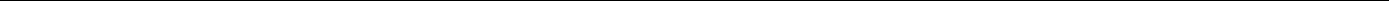 ЈКП Услуга БољевацБр.65/6/2019Датум: 29.05.2019.г.                                 Јавно комунално предузеће Услуга Бољевац                                           КОНКУРСНА ДОКУМЕНТАЦИЈАНабавка добра- набавка помоћног водоводног и канализационог  материјала   (обликована у шест партија)  Партија I     Месингани водоводни материјал   Партија II   Поцинковани водоводни материјал   Партија III Полипропиленки водоводни материјал  Партија IV Водоводне цеви ПХД  Партија V   Репарационе инокс спојнице    Партија VI  Универзална спојница (ливена)                              Предметна конкурсна документација садржи 48 страна.                                                БОЉЕВАЦ, МАЈ 2019.                                                                                              1 страна 1-48                                                                         ЈКП  Услуга  Бољевац, ЈНМВ 6/2019IПОЗИВ ЗА ПОДНОШЕЊЕ ПОНУДЕПОДАЦИ О НАРУЧИОЦУ ЈКП Услуга  Бољевац ул.Тимочке буне бр.2, 19370 Бољевац ПИБ 102130978,  Матични број 07183267 Врста наручиоца: Јавно комунално предузеће   ВРСТА ПОСТУПКА Јавна набавка мале вредности :  Набавка помоћног водоводног и канализационог материјала - добра спроводи се у складу са чланом 39. Закона о јавним набавкама („Службени гласник РС“,број 124/12, 14/2015 и 68/2015).ПРЕДМЕТ ЈАВНЕ НАБАВКЕ Предмет јавне набавке:  Набавка помоћног водоводног и канализационог материјала бр. 6/2019Назив партије  Партија I     Месингани водоводни материјал   Партија II   Поцинковани водоводни материјал   Партија III Полипропиленски водоводни материјал  Партија IV Водоводне цеви ПХД  Партија V   Репарационе инокс спојнице    Партија VI  Универзална спојница (ливена)Назив и ознака из општег речника набавке: 44000000, 44162200, 44163000, 44163130, 44167000, 44423700,44423740 и 44470000  – Водоводни материјал и канализациони материјал4. КРИТЕРИЈУМ ЗА ДОДЕЛУ УГОВОРАКритеријум за избор најповољније понуде је најнижа понуђена цена.5.  ПРЕУЗИМАЊЕ КОНКУРСНЕ ДОКУМЕНТАЦИЈЕКонкурсна документација може се преузети на Порталу јавних набавки или лично на адреси наручиоца: ЈКП  Услуга  Бољевац ул.Тимочке буне бр. 2. 19370 Бољевац.НАЧИН И МЕСТО ПОДНОШЕЊА ПОНУДЕПонуђачи подносе писане понуде у складу са конкурсном документацијом и позивом за подношење понуда. Понуда се доставља у затвореној коверти, са назнаком „ПОНУДА ЗА ЈАВНУ НАБАВКУ МАЛЕ ВРЕДНОСТИ БР. 6/2019 – :  Набавка помоћног водоводног и канализационог материјала  за партију ___-, НЕ ОТВАРАТИ“, лично или путем поште, на адресу ЈКП  Услуга  Бољевац, улица Тимочке буне бр.2, 19370 Бољевац, до дана 07.06.2019. године до 12:00 часова. На полеђини коверте се наводи назив, контакт особа, број телефона и адреса понуђача.Понуда која буде стигла до наведеног  рока сматраће се благовременом и узеће се у разматрање.Неблаговремене понуде неће се отварати и по окончању поступка отварања биће враћене понуђачу, са назнаком да је иста поднета неблаговремено.МЕСТО, ВРЕМЕ И НАЧИН ОТВАРАЊА ПОНУДА Отварање понуда обавиће се дана 07.06.2019. године у 12:30 часова у  просторијама ЈКП  Услуга Бољевац, улица Тимочке буне бр.2, Бољевац.                                                                                             2 страна 2-48ЈКП Услуга  Бољевац, ЈНМВ 6/20197.	УСЛОВИ ПОД КОЈИМА ПРЕДСТАВНИЦИ ПОНУЂАЧА МОГУ УЧЕСТВОВАТИ У ПОСТУПКУ ОТВАРАЊА ПОНУДАОтварању понуда може присуствовати овлашћени представник понуђача који је дужан да пре почетка отварања понуда Комисији за јавне набавке поднесе писмено овлашћење за учешће у поступку отварања понуда (члан 103. став 3. Закона).РОК ЗА ДОНОШЕЊЕ ОДЛУКЕ Рок за доношење одлуке  о избору најповољније понуде је до 10 дана од дана отварања понуда.РОК ЗА ЗАКЉУЧЕЊЕ УГОВОРА Наручилац  је  дужан  да  уговор  о  јавној  набавци  достави  понуђачу  којем  је  уговор додељен  у року од 8 дана од дана протека рока за подношење захтева за заштиту права.У случају да је поднета само једна понуда наручилац може закључити уговор пре истека рока за подношење захтева за заштиту права, у складу са чланом 112. став 2. тачка 5) Закона.ЛИЦЕ ЗА КОНТАКТ Владуловић Ана jkp.usluga.boljevac@gmail.com,                                   Славица Рожа jkp_usluga@beotel.net                                                                                                               3 страна 3-48ЈКП  Услуга  Бољевац, ЈНМВ 6/2019IIУПУТСТВО ПОНУЂАЧИМА КАКО ДА САЧИНЕ ПОНУДУПОДАЦИ О ЈЕЗИКУ У ПОСТУПКУ ЈАВНЕ НАБАВКЕПонуда  и  документација  која  се  односи  на  понуду  мора  бити  састављена  на  српскомјезику.ПОДАЦИ О ОБАВЕЗНОЈ САДРЖИНИ ПОНУДЕПонуђач је дужан да испуњава услове дефинисане чланом 75. и чланом 76. Закона о јавним набавкама што доказује поседовањем доказа из члана 77. Закона о јавним набавкама и на начин дефинисан конкурсном документацијом, као и да приликом подношења понуде достави тражене прилоге и попуни, потпише и овери обрасце који су дати у конкурсној документацији.Испуњавање услова из члана 75. и члана 76. Закона о јавним набавкама је детаљније наведено у поглављу III предметне конкурсне документације.Понуда треба да садржи све податке, прилоге и обрасце дефинисане конкурсном документацијом у обрасцу број 1. Сви обрасци морају бити попуњени читко и штампаним словима, потписани и оверени од стране овлашћеног лица понуђача, а у свему у складу са конкурсном документацијом.Уколико на обрасцу није наведено ко исти попуњава, потписује и оверава, то ће за понуђача који наступа самостално или са подизвођачем учинити понуђач а за групу понуђача ће то учинити овлашћени представник групе понуђача.Овлашћено лице понуђача који наступа самостално или са подизвођачем односно овлашћени члан групе понуђача је дужно да модел уговора попуни, потпише и овери, чиме потврђује да је сагласан са моделом уговора.Понуђачи из групе понуђача одговарају неограничено солидарно према Наручиоцу. Понуђач је дужан да без одлагања, а најкасније у року од 3 (три) дана од дана настанка промене у било којем од података, о тој промени писмено обавести наручиоца и да је документује на прописани начин.Наручилац задржава право провере садржине достављених докумената од стране понуђача.Понуђач је обавезан да прилоге и обрасце понуде преда у форми која онемогућава убацивање или уклањање појединих докумената након отварања понуде (понуда треба бити повезана јемствеником, тако да се не могу додавати или вадити поједини листови). Понуђач је у обавези и да сваку страницу понуде парафира и овери својим печатом, у доњем десном углу странице.НАКНАДА ТРОШКОВА ПРИПРЕМАЊА ПОНУДЕПодносилац понуде сноси све трошкове припремања и достављања понуде.У случају да је поступак јавне набавке обустављен из разлога који су на страни наручиоца, наручилац је дужан да понуђачу надокнади трошкове израде узорка или модела уколико их је наручилац тражио, ако су израђени у складу са техничким спецификацијама наручиоца и трошкове прибављања средства обезбеђења, под условом да је понуђач тражио накнаду тих трошкова у својој понуди.ПОНУДА СА ВАРИЈАНТАМАПодношење понуде са варијантама није дозвољено.ИЗМЕНА, ДОПУНА И ОПОЗИВ ПОНУДЕПонуђач може изменити, допунити или опозвати понуду до истека рока за подношењепонуда.Обавештење о изменама или допунама понуде се доставља у затвореној коверти, са ознаком “Измена понуде” (или “Допуна понуде”) за јавну набавку мале вредности бр. 6/2019, :  Набавка помоћног водоводног и канализационог материјала за партију__-  НЕ ОТВАРАТИ''. Опозив понуде се врши писаном                                                                                               4 страна 4-48ЈКП  Услуга  Бољевац, ЈНМВ 6/2019изјавом понуђача који је поднео понуду, са јасном изјавом да се понуда опозива. Оваква понуда враћа се неотворена понуђачу и исти нема право на повраћај трошкова припреме понуде.САМОСТАЛНО ПОДНОШЕЊЕ ПОНУДЕПонуђач који је самостално поднео понуду, не може истовремено да учествује у заједничкој понуди или као подизвођач, нити може учествовати у више заједничких понуда.УСЛОВИ ЗА ПОДИЗВОЂАЧЕПонуду може поднети понуђач који наступа са подизвођачима.Понуђач је дужан да у понуди наведе да ли ће извршење набавке делимично поверити подизвођачу и да наведе његов назив.Уколико понуђач намерава да извршење набавке делимично повери подизвођачу, обавезан је да наведе у својој понуди проценат укупне вредности набавке који ће поверити подизвођачу (не може бити већи од 50 %) и део предмета набавке који ће извршити преко подизвођача.Понуђач је дужан да наручиоцу, на његов захтев, омогући приступ код подизвођача ради утврђивања испуњености услова.Понуђач је дужан да за подизвођаче достави доказе о испуњености обавезних услова из члана 75. став 1. тач 1) до 4) овог закона, а доказ о испуњености услова из члана 75. став 1. тачка 5) овог закона, за део набавке који ће понуђач извршити преко подизвођача.Понуђач, односно добављач у потпуности одговара наручиоцу за извршење обавеза из поступка јавне набавке, односно за извршење уговорних обавеза, без обзира на број подизвођача.ЗАЈЕДНИЧКА ПОНУДАПонуду може поднети група понуђача као заједничку понуду.Саставни део заједничке понуде је споразум којим се понуђачи из групе међусобно и према наручиоцу обавезују на извршење јавне набавке, а који обавезно садржи податке о:члану групе који ће бити носилац посла, односно који ће поднети понуду и који ће заступати групу понуђача пред наручиоцем; опис послова сваког од понуђача из групе понуђача у извршењу послова. Понуђачи који поднесу заједничку понуду одговарају неограничено солидарно према наручиоцу.Сваки понуђач из групе понуђача мора да испуни обавезне услове из члана 75. став 1. тач. 1) до 4) овог закона, а додатне услове испуњавају заједно, док услове из члана 75. став 1. тачка 5) овог закона дужан је да испуни понуђач из групе понуђача којем је поверено извршење дела набавке за који је неопходна испуњеност тог услова.ВАЛУТА И ЦЕНАВредности у конкурсној документацији и у понуди исказују се у динарима.Цена у понуди треба да буде изражена у динарима, без ПДВ-а и са ПДВ-ом и мора бити фиксна тј. не може се мењати.Цену је потребно изразити нумерички и текстуално, при чему текстуално изражена цена има предност у случају несагласности.СРЕДСТВА ОБЕЗБЕЂЕЊАПонуђач који наступа самостално, понуђач који наступа са подизвођачима, односно група понуђача је у обавези да уз понуду достави бланко соло меницу за озбиљност понуде. Изабрани понуђач је дужан да у року од три дана од дана потписивања уговора достави наручиоцу бланко соло меницу за добро извршење посла.                                                                                            5 страна 5-48ЈКП  Услуга  Бољевац, ЈНМВ 6/2019а. Бланко соло меница за озбиљност понудеПонуђач је дужан да уз понуду достави бланко соло меницу са приложеним меничним овлашћењем (образац број 15), ОП обрасцем, картоном депонованих потписа и захтевом за регистрацију менице у висини од 10% од понуђене цене, без ПДВ-а.Бланко соло меница за озбиљност понуде треба да буде са роком важења 60 дана од отварања понуда.Наручилац ће активирати  бланко соло меницу у  следећим случајевима:уколико понуђач након истека рока за подношење понуда повуче или мења своју понуду; уколико понуђач чија је понуда изабрана као најповољнија благовремено не потпише уговор о јавној набавци. б. Бланко соло меница за добро извршење послаИзабрани понуђач је дужан да у року од три дана од дана потписивања уговора, достави бланко соло меницу са приложеним меничним овлашћењем (образац број 16), ОП обрасцем, картоном депонованих потписа и захтевом за регистрацију менице у висини од 10% од вредности уговора без ПДВ-а, као гаранцију за добро извршење посла.КРИТЕРИЈУМ ЗА ИЗБОР НАЈПОВОЉНИЈЕ ПОНУДЕ И ДОДЕЛУ УГОВОРАКритеријум за избор и оцењивање најповољније понуде је најнижа понуђена цена.Место испоруке је F-co магацин купца.ПОВЕРЉИВИ ПОДАЦИНаручилац је дужан да:чува као поверљиве све податке о понуђачима садржане у понуди које је као такве, у складу са законом, понуђач означио у понуди; одбије давање информације која би значила повреду поверљивости података добијених понуди; чува као пословну тајну имена заинтересованих лица, понуђача и подносилаца пријава, као и податке о поднетим понудама, односно пријавама, до отварања понуда, односно пријава. Неће се сматрати поверљивим докази о испуњености обавезних услова, цена и други подаци из понуде који су од значаја за примену елемената критеријума и рангирање понуде.ДОДАТНЕ ИНФОРМАЦИЈЕ И ПОЈАШЊЕЊАПонуђач може, путем електронске поште, на e-mail адресу jkp.usluga.boljevac@gmail.com, тражити од Наручиоца додатне информације или појашњења у вези са припремањем и подношењем понуде, најкасније 5 (пет) дана пре истека рока за подношење понуде.Наручилац је дужан да у року од 3 (три) дана од дана пријема захтева од стране потенцијалних понуђача пошаље одговор путем електронске поште и објави ту информацију на Порталу јавних набавки као и да исту достави потенцијалним понуђачима којима је дао позив за подношење понуда .Тражење додатних информација или појашњења телефоном није дозвољено.Ако је документ из поступка јавне набавке достављен од стране наручиоца или понуђача путем електронске поште, страна која је извршила достављање дужна је да од друге стране захтева да на исти начин потврди пријем тог документа, што је друга страна дужна и да учини када је то неопходно као доказ да је извршено достављање.УВИД У ДОКУМЕНТАЦИЈУПонуђач има право да изврши увид у документацију о спроведеном поступку после доношења одлуке о додели уговора, односно одлуке о обустави поступка, о чему може поднети писмени захтев наручиоцу. Наручилац је дужан да лицу које је тражило омогући увид у                                                                                                     6 страна 6-48ЈКП  Услуга  Бољевац, ЈНМВ 6/2019документацију, копирање документације из поступка о трошку подносиоца захтева, у року од два дана од дана пријема писаног захтева, уз обавезу заштите података, у складу са чланом 14. Закона.РОК ВАЖЕЊА ПОНУДЕРок важења понуде је минимум 30 дана од дана јавног отварања понуда.У случају да понуђач наведе краћи рок важења понуде, понуда ће бити одбијена, као неодговарајућа.РОК ЗА ЗАКЉУЧЕЊЕ УГОВОРАНаручилац је дужан да уговор о јавној набавци достави понуђачу којем је уговор додељен у року од 8 дана од дана протека рока за подношење захтева за заштиту права.У случају да је поднета само једна понуда наручилац може закључити уговор пре истека рока за подношење захтева за заштиту права, у складу са чланом 112. став 2. тачка 5) Закона.РАЗЛОЗИ ЗБОГ КОЈИХ ПОНУДА МОЖЕ БИТИ ОДБИЈЕНАНаручилац ће одбити понуду ако је неблаговремена, неприхватљива и неодговарајућа, а све у складу са чланом 3. тачком 31), 32) и 33) Закона о јавним набавкама.Такође, наручилац ће одбити понуду и ако:понуђач не докаже да испуњава обавезне услове за учешће; понуђач не докаже да испуњава додатне услове; понуђач није доставио тражено средство обезбеђења; је понуђени рок важења понуде краћи од прописаног; понуда садржи друге недостатке због којих није могуће утврдити стварну садржину понуде или није могуће упоредити је са другим понудама. Понуда понуђача мора да садржи сва документа дефинисана конкурсном документацијом. Наручилац може да одбије понуду уколико поседује доказ који потврђује да понуђач није испуњавао  своје  обавезе    по  раније  закљученим  уговорима  о  јавним  набавкама  који  су  сеодносили на исти предмет набавке, за период од претходне три године за добра.Доказ може бити:правоснажна судска одлука или коначна одлука другог надлежног органа; исправа о реализованом средству обезбеђења испуњења обавеза у поступку јавне набавке или испуњења уговорних обавеза; исправа о наплаћеној уговорној казни; рекламације потрошача, односно корисника, ако нису отклоњене у уговореном року; изјава о раскиду уговора због неиспуњења битних елемената уговора дата на начин и под условима предвиђеним законом којим се уређују облигациони односи; доказ о ангажовању на извршењу уговора о јавној набавци лица која нису означена у понуди као подизвођачи, односно чланови групе понуђача; други одговарајући доказ примерен предмету јавне набавке, одређен конкурсном документацијом, који се односи на испуњење обавеза у ранијим поступцима јавне набавке или по раније закљученим уговорима о јавним набавкама. ЗАШТИТА ПРАВА ПОНУЂАЧАЗахтев за заштиту права подноси се наручиоцу непосредно или поштом препоручено са повратницом, а може се поднети у току целог поступка јавне набавке, против сваке радње наручиоца, уз уплату таксе од 60.000,00 динара на жиро рачун број 840-30678845-06, сврха плаћања Републичка административна такса. Захтев за заштиту права којим се оспорава врста поступка, садржина позива за подношење понуда или конкурсне документације сматраће се благовременим ако је примљен од стране наручиоца најкасније три дана пре истека рока за подношење понуда, с тим да је подносилац захтева претходно у складу са чланом 63. став 2.                                                                                                     7 страна 7-48ЈКП  Услуга  Бољевац, ЈНМВ6/2019Закона указао наручиоцу на евентуалне недостатке или неправилности, а наручилац исте није отклонио. Захтев за заштиту права против одлуке о додели уговора, односно одлуке о обустави поступка, може се поднети у року од пет дана од дана објављивања исте на Порталу јавних набавки. Захтев за заштиту права подноси се наручиоцу, а копија се истовремено предаје Републичкој комисији за заштиту права у поступцима јавних набавки.О поднетом захтеву за заштиту права наручилац ће објавити обавештење на Порталу јавних набавки у року од 2 (два) дана од дана пријема захтева.ИСПРАВКА ГРЕШАКА У ПОДНЕТОЈ ПОНУДИУколико понуђач начини грешку у попуњавању, дужан је да исту избели и правилно попуни, а место начињене грешке парафира и овери печатом.Наручилац може да изврши исправке рачунских грешака уочених приликом разматрања понуде, по окончаном поступку отварања понуда, узимајући као релевантне јединичне цене.Проверу  рачунске  тачности  понуда  и  грешке,  наручилац  ће  исправљати  на  следећиначин:уколико постоји разлика у износу израженом бројем и словима, износ изражен словима сматраће се тачним; уколико није тачан производ јединичне цене и количине, јединична цена ће се сматрати тачном. Ако се понуђач не сагласи са исправком рачунских грешака, наручилац ће његову понуду одбити као неприхватљиву.ОДУСТАНАК ОД ЈАВНЕ НАБАВКЕНаручилац је дужан да обустави поступак јавне набавке уколико нису испуњени сви услови за избор најповољније понуде дефинисани Законом о јавним набавкама и овом конкурсном документацијом.Наручилац задржава право да одустане од предметне јавне набавке. Наручилац може да обустави поступак јавне набавке из објективних и доказивих разлога који се нису могли предвидети у време покретања поступка и који онемогућавају да се започети поступак оконча, односно услед којих је престала потреба наручиоца за предметном набавком због чега се неће понављати у току исте буџетске године.ОЦЕНА ПОНУДЕКомисија за јавну набавку ће извршити стручну оцену понуда по критеријумима наведеним у овој конкурсној документацији.Понуда која не одговара свим техничким спецификацијама, односно свим критеријумима и условима из позива и конкурсне документације, сматраће се неодговарајућом, односно неприхватљивом и као таква биће одбијена.ТЕХНИЧКЕ КАРАКТЕРИСТИКЕПонуђач је у обавези да достави попуњен Образац 11 – Структура цене понуде са упутством како да се попуни, на којем ће се на јасан и недвосмислен начин видети структура цене предметне јавне набавке добра.МОДЕЛ УГОВОРАОвлашћено лице понуђача који наступа самостално или са подизвођачем је дужно да модел уговора попуни, потпише и овери, чиме потврђује да је сагласан са моделом уговора.Када се ради о групи понуђача овлашћени члан групе понуђача је дужан да модел уговора попуни, потпише и овери, чиме потврђује да је сагласан са моделом уговора.У моделу уговора морају бити наведени сви подизвођачи односно сви понуђачи из групе понуђача.Подаци унети у модел уговора морају се слагати са подацима наведеним у понуди.                                                                                                       8 страна 8-48ЈКП  Услуга  Бољевац, ЈНМВ 6/2019ОДЛУКА О ДОДЕЛИ УГОВОРАОквирни рок у коме ће Наручилац донети одлуку о додели уговора односно одлуку о обустави поступка, је 10 (десет) дана од дана јавног отварања понудаОдлуку о додели уговора, Наручилац ће објавити на Порталу јавних набавки   у року од 3 (три) дана од дана доношења одлуке. Рок за подношење захтева за заштиту права тече од дана објављивања одлуке на Порталу јавних набавки.У случају да понуђач чија је понуда изабрана као најповољнија одбије да закључи уговор, наручилац може закључити уговор са првим следећим најповољнијим понуђачем. Само закључен уговор сматраће се званичном обавезом наручиоца и никакве активности се не могу започети пре него што уговор буде закључен.Наручилац је дужан да уговор о јавној набавци достави понуђачу којем је уговор додељен у року од 8 дана од дана протека рока за подношење захтева за заштиту права.У случају да је поднета само једна понуда наручилац може закључити уговор пре истека рока за подношење захтева за заштиту права, у складу са чланом 112. став 2. тачка 5) Закона.ОСТАЛА ОБАВЕШТЕЊАНа основу члана 8. став 1. тачке 20) и 21) Правилника о обавезним елементима конкурсне документације у поступцима јавних набавки и начину доказивања испуњености услова (,,Сл.гласник РС“, број 29/13 и 104/2013) понуђач је дужан да при састављању своје понуде наведе да је поштовао обавезе које произилазе из важећих прописа о заштити на раду, запошљавању и условима рада, заштити животне средине, као и да нема забрану обављања делатности која је на снази у време подношења понуде(образац број 18 -изјава).                                                                                                        9 страна 9-48                                                                                    КП  Услуга  Бољевац, ЈНМВ 6/2019ОБРАЗАЦ 3.ОБРАЗАЦ ПОНУДЕОпшти подаци о понуђачуНазив понуђача:_________________________________________________________________________Адреса понуђача:_________________________________________________________________________Матични број понуђача:__________________________________________Порески идентификациони број понуђача (ПИБ):__________________________________________На основу позива за достављање понуда у отвореном поступку јавне набавке добара бр. 6/2019  чији је предмет добра:  Набавка помоћног водоводног и канализационог материјала - обликован у 6 партија, достављамоПОНУДУ бр. _________ од _____._____.2019.1. Да квалитетно извршимо испоруку добара –:  Набавка помочног водоводног и канализационог материјала   у складу са наведеним условима из конкурсне документације, поштујући све важеће прописе и стандарде, на начин(заокружити):а) самостално	б) заједничка понуда       ц) са подизвођачем1. Партија I    Месингани водоводни материјалУкупна вредност понуде изражена у динарима без ПДВ-а:Словима:ПДВ:Укупна вредност понуде изражена у динарима са ПДВ-омСловима:2. Партија II    Поцинковани водоводни материјалУкупна вредност понуде изражена у динарима без ПДВ-а:Словима:ПДВ:Укупна вредност понуде изражена у динарима са ПДВ-омСловима:3. Партија III    Полипропиленски водоводни материјалУкупна вредност понуде изражена у динарима без ПДВ-а:Словима:ПДВ:Укупна вредност понуде изражена у динарима са ПДВ-омСловима:                                                                                                             10 страна 10-48ЈКП  Услуга  Бољевац, ЈНМВ 6/20194. Партија IV   Водоводне цеви ПХДУкупна вредност понуде изражена у динарима без ПДВ-а:Словима:ПДВ:Укупна вредност понуде изражена у динарима са ПДВ-омСловима:5. Партија V   Репарационе инокс спојнице  Укупна вредност понуде изражена у динарима без ПДВ-а:Словима:ПДВ:Укупна вредност понуде изражена у динарима са ПДВ-омСловима:6. Партија VI Универзална спојница(ливена)Укупна вредност понуде изражена у динарима без ПДВ-а:Словима:ПДВ:Укупна вредност понуде изражена у динарима са ПДВ-омСловима:                                                                                                   11 страна 11-48                                                                     ЈКП  Услуга Бољевац, ЈНМВ 6/20192. Рок  плаћања: 45 дана од дана пријема фактуре (не дуже од 45 дана).3. Рок испоруке водоводног материјала: _____ ( _____________) календарских дана од дана наруџбине(не дуже од 2 дана).Место испоруке водоводног материјала Фцо магацин купца.Нудимо гарантни рок за сав водоводни материјал у складу са гарантним роком произвођача рачунато од датума испоруке добра. 5. За делимично извршење јавне набавке ангажујемо ___________ ( словима: ________________) подизвођача (уписати број подизвођача, уколико их понуђач ангажује).Уз понуду прилажемо прилоге и обрасце тражене конкурсном документацијом. Важност понуде: ____ (_______) дана од дана отварања понуда ( не краћи од 30 дана ). Датум: _______________	ПОТПИС ОВЛАШЋЕНОГ ЛИЦАМ.П.	__________________________________                                                                                    12 страна 12-48ЈКП  Услуга  Бољевац, ЈНМВ 6/2019IIIУСЛОВИ ЗА УЧЕШЋЕ У ПОСТУПКУ ЈАВНЕ НАБАВКЕ ИЗ ЧЛ. 75. И 76. ЗАКОНА И УПУТСТВО КАКО СЕДОКАЗУЈЕ ИСПУЊЕНОСТ ТИХ УСЛОВА1.1. Право на учешће у поступку предметне јавне набавке има понуђач који испуњава обавезне услове за учешће у поступку јавне набавке дефинисане чл.75. Закона и то:а) Да је регистрован код надлежног органа, односно уписан у одговарајући регистар (чл. 75. ст. 1. тач. 1) Закона);б) Да он и његов законски заступник није осуђиван за неко од кривичних дела као члан организоване криминалне групе, да није осуђиван за кривична дела против привреде, кривична дела против животне средине, кривично дело примања или давања мита, кривично дело преваре (чл. 75. ст. 1. тач. 2) Закона);в) Да је измирио доспеле порезе, доприносе и друге јавне дажбине у складу са прописима Републике Србије или стране државе када има седиште на њеној територији (чл. 75. ст. 1. тач. 4) Закона);г) Да поседује важећу дозволу надлежног органа за обављање делатности која је предмет јавне набавке, ако је таква дозвола прописана посебним прописом (чл. 75. ст. 1. тач. 5) Закона);д) Да при састављању понуде изричито наведе да је поштовао обавезе које произилазе из важећих прописа о заштити на раду, запошљавању и условима рада, заштити животне средине, као и да нема забрану обављања делатности која је на снази у време подношења понуде.Испуњеност обавезних услова за учешће у поступку предметне јавне набавке, понуђач доказује достављањем следећих доказа:Услов из чл. 75. ст. 1. тач. 1) Закона - Доказ: Извод из регистра Агенције за привредне регистре, односно извод из регистра надлежног Привредног суда:Услов из чл. 75. ст. 1. тач. 2) Закона - Доказ: Правна лица: 1) Извод из казнене евиденције, односно уверењe основног суда и надлежне полицијске Управе Министарства Унутрашњих послова на чијем подручју се налази седиште домаћег правног лица, односно седиште представништва или огранка страног правног лица, којим се потврђује да правно лице није осуђивано за кривична дела против привреде, кривична дела против животне средине, кривично дело примања или давања мита, кривично дело преваре; 2) Извод из казнене евиденције Посебног одељења за организовани криминал Вишег суда у Београду, којим се потврђује да правно лице није осуђивано за неко од кривичних дела организованог криминала; 3) Извод из казнене евиденције, односно уверење надлежне полицијске управе МУП-а, којим се потврђује да законски заступник понуђача није осуђиван за кривична дела против привреде, кривична дела против животне средине, кривично дело примања или давања мита, кривично дело преваре и неко од кривичних дела организованог криминала (захтев се може поднети према месту рођења или према месту пребивалишта законског заступника). Уколико понуђач има више законских заступника дужан је да достави доказ за сваког од њих. Предузетници и физичка лица: Извод из казнене евиденције, односно уверење надлежне полицијске управе МУП-а, којим се потврђује да није осуђиван за неко од кривичних дела као члан организоване криминалне групе, да није осуђиван за кривична дела против привреде, кривична дела против животне средине, кривично дело примања или давања мита, кривично дело преваре (захтев се може поднети према месту рођења или према месту пребивалишта).Доказ не може бити старији од два месеца пре отварања понуда;Услов из чл. 75. ст. 1. тач. 4) Закона - Доказ: Уверење Пореске управе Министарства финансија и привреде да је измирио доспеле порезе и доприносе и уверење надлежне управе локалне самоуправе да је измирио обавезе по основу изворних локалних јавних прихода или потврду Агенције за приватизацију да се понуђач налази у поступку приватизације.Доказ не може бити старији од два месеца пре отварања понуда;                                                                                       13 страна 13-48ЈКП  Услуга  Бољевац, ЈНМВ 6/2019Услов из чл. 75. ст. 1. тач. 5. Закона, Понуђач доказује достављањем важеће дозволе за обављање одговарајуће делатности издате од стране надлежног органа, ако је таква дозвола предвиђена Законом или посебним прописима.Услов из чл. 75. ст. 1. тач. Д) у делу који се односи на обавезне услове које понуђач мора да испуњава сходно члану 75. Закона о јавним набавкама, Понуђач доказује достављањем Изјаве о поштовању обавеза које произилазе из важећих прописа о заштити на раду, запошљавању и условима рада, заштити животне средине, као и да нема забрану обављања делатности која је на снази у време подношења понуде. (чл. 75. ст. 2. Закона- Образац XII-Изјава).Наведене доказе о испуњености услова понуђач може доставити у виду неоверених копија, а наручилац може пре доношења одлуке о додели уговора да тражи од понуђача чија је понуда на основу извештаја за јавну набавку оцењена као најповољнија да достави на увид оригинал или оверену копију свих или појединих доказа.Ако је понуђач доставио изјаву из члана 77. став 4. овог закона , наручилац је пре доношења одлуке о додели уговора дужан да од понуђача чија је понуда оцењена као најповољнија затражити да достави копију захтеваних доказа о испуњености услова, а може и да затражи на увид оригинал или оверену копију свих или појединих доказа. Наручилац доказе може да затражи и од осталих понуђача. Наручилац није дужан да од понуђача затражи достављање свих или појединих доказа уколико за истог понуђача поседује одговарајуће доказе из других поступака јавних набавки код тог наручиоца.Наручилац није дужан да поступи на начин из става 2. овог члана у случају поступка јавне набавке мале вредности и преговарачког поступка из члана 36. став 1. тачке 2) и 3) овог закона чија је процењена вредност мања од износа из члана 39. став.1. Закона о јавним набавкама.Ако понуђач у остављеном, примереном року који не може бити краћи од пет дана, не достави доказе из ст. 1. и 2. овог члана, наручилац ће његову понуду одбити као неприхватљиву.Понуђачи који су регистровани у јавном регистру Понуђача-предузетника и правних лица који води Агенција за привредне регистре не морају да доставе доказ из чл. 75. ст. 1. тач. 1) Извод из регистра Агенције за привредне регистре, који је јавно доступан на интернет страници Агенције за привредне регистре.Наручилац неће одбити понуду као неприхватљиву, уколико не садржи доказ одређен конкурсном документацијом, ако понуђач наведе у понуди интернет страницу на којој су подаци који су тражени у оквиру услова јавно доступни.Уколико је доказ о испуњености услова електронски документ, понуђач доставља копију електронског документа у писаном облику, у складу са законом којим се уређује електронски документ, осим уколико подноси електронску понуду када се доказ доставља у изворном електронском облику.Ако се у држави у којој понуђач има седиште не издају тражени докази, понуђач може, уместо доказа, приложити своју писану изјаву, дату под кривичном и материјалном одговорношћу оверену пред судским или управним органом, јавним бележником или другим надлежним органом те државе.Ако понуђач има седиште у другој држави, наручилац може да провери да ли су документи којима понуђач доказује испуњеност тражених услова издати од стране надлежних органа те државе.Понуђач је дужан да без одлагања писмено обавести наручиоца о било којој промени у вези са испуњеношћу услова из поступка јавне набавке, која наступи до доношења одлуке, односно закључења уговора, односно током важења уговора о јавној набавци и да је документује на прописани начин.Уколико је понуђач уписан у Регистар понуђача, у смислу члана 78. Закона о јавним набавкама (''Сл. гласник РС'', број 124/12, 14/2015 и 68/2015), у том смислу није у обавези да подноси доказе који се односе на испуњење неких од обавезних законских услова, и то:                                                                                            14 страна 14-48 ЈКП  Услуга  Бољевац, ЈНМВ 6/2019Да је регистрован код надлежног органа, односно уписан у одговарајући регистар (чл. 75. ст. 1. тач. 1) Закона); Да он и његов законски заступник није осуђиван за неко од кривичних дела као члан организоване криминалне групе, да није осуђиван за кривична дела против привреде, кривична дела против животне средине, кривично дело примања или давања мита, кривично дело преваре (чл. 75. ст. 1. тач. 2) Закона); Да је измирио доспеле порезе, доприносе и друге јавне дажбине у складу са прописима Републике Србије или стране државе када има седиште на њеној територији (чл. 75. ст. 1. тач. 4) Закона). напред наведеном случају, понуђач прилаже фотокопију решење Агенције за привредне регистре о упису у регистар понуђача. Додатни услови а) Списак најважнијих испоручених добара за предметну јавну набавку – :  Набавка помоћног водоводног и канализационог материјала :- за партију IМесингани водоводни материјалза период од претходне три године са износима, датумима и листама купаца односно наручиоца, у минималном износу од 350.000,00 динара без ПДВ-а.- за партију IIПоцинковани водоводни материјалза период од претходне три године са износима, датумима и листама купаца односно наручиоца, у минималном износу од 200.000,00 динара без ПДВ-а.- за партију III Полипропиленски водоводни материјалза период од претходне три године са износима, датумима и листама купаца односно наручиоца, у минималном износу од 350.000,00 динара без ПДВ-а.- за партију IVВодоводне цеви ПХДза период од претходне три године са износима, датумима и листама купаца односно наручиоца, у минималном износу од 300.000,00 динара без ПДВ-а.- за партију VРепарационе инокс спојницеза период од претходне три године са износима, датумима и листама купаца односно наручиоца, у минималном износу од 600.000,00 динара без ПДВ-а.- за партију VIУниверзална спојницаза период од претходне три године са износима, датумима и листама купаца односно наручиоца, у минималном износу од 250.000,00 динара без ПДВ-а.                                                                                                   15 страна 15-48ЈКП  Услуга  Бољевац, ЈНМВ 6/2019б) Докази који се односе на Техничке карактеристике наведени у Обрасцу бр.10 за сваку партију понаособ.Наведене доказе о испуњености услова понуђач може доставити у виду неоверених копија , а наручилац може пре доношења одлуке о додели уговора да тражи од понуђача чија је понуда на основу извештаја за јавну набавку оцењена као најповољнија да достави на увид оригинал или оверену копију свих или појединих доказа.Уколико понуђач подноси понуду са подизвођачем, у складу са чланом 80. Закона, подизвођач мора да испуњава обавезне услове из члана 75. став 1. тач. 1) до 4) Закона и услов из члана 75. став 1. тачка 5) Закона, за део набавке који ће понуђач извршити преко подизвођачаУколико понуду подноси група понуђача, сваки понуђач из групе понуђача, мора да испуни обавезне услове из члана 75. став 1. тач. 1) до 4) Закона, а додатне услове испуњавају заједно. Услов из члана 75. став 1. тач. 5) Закона, дужан је да испуни понуђач из групе понуђача којем је поверено извршење дела набавке за који је неопходна испуњеност тог услова.Саставни део заједничке понуде је споразум којим се понуђачи из групе међусобно и према наручиоцу обавезују на извршење јавне набавке, а који садржи:податке о члану групе који ће бити носилац посла, односно који ће поднети понуду и који ће заступати групу понуђача пред наручиоцем и опис послова сваког од понуђача из групе понуђача у извршењу уговора. Средства обезбеђења 3.1. Понуђач је у обавези да уз понуду достави бланко соло меницу за озбиљност понуде, заједно са попуњеним и овереним меничним овлашћењем (образац број 15), захтевом за регистрацију менице, картоном депонованих потписа и ОП обрасцем, у висини од 10% од понуђене цене без ПДВ-а.3.2. Изабрани понуђач дужан је да у року од три дана од дана потписивања уговора, достави бланко соло меницу за добро извршење посла, заједно са попуњеним и овереним меничним овлашћењем (образац број 16), захтевом за регистрацију менице, картоном депонованих потписа и ОП обрасцем, у висини од 10% од вредности уговора без ПДВ-а.                                                                                                        16 страна 16-48                                                                                         ЈКП  Услуга  Бољевац, ЈНМВ 6/2019ОБРАЗАЦ 1.ОБРАЗАЦ ЗА ОЦЕНУ ИСПУЊЕНОСТИ УСЛОВАПри састављању понуде у потпуности смо поштовали услове наручиоца, упознати смо са свим условима наручиоца и с тим у вези прилажемо следеће доказе о испуњености обавезних услова:Партија I    Месингани водоводни материјал Партија II    Поцинковани водоводни материјал Партија III  Полипропиленски водоводни материјал   Партија IV   Водоводне цеви ПХД Партија V    Репарационе инокс спојнице  Партија VI   Универзална спојница (ливена)(заокружити редни број испред назива партија у зависности од броја партија за које се подноси понуда)                                                                                                     ЈКП  Услуга  Бољевац, ЈНМВ 6/2019Образац оверава овлашћено лице понуђача који наступа самостално или са подизвођачем, а у случају заједничке понуде сваки члан групе понуђача. Образац копирати у потребном броју примерака за подизвођаче и сваког члана групе понуђача. За подизвођача и члана групе понуђача достављају се само они прилози односно попуњавају само обрасци који су дефинисани конкурсном документацијом.Датум: _______________	М.П.	Потпис овлашћеног лица:_______________________                                                                                                             18 страна 18-48                                                                                             ЈКП  Услуга  Бољевац, ЈНМВ 6/2019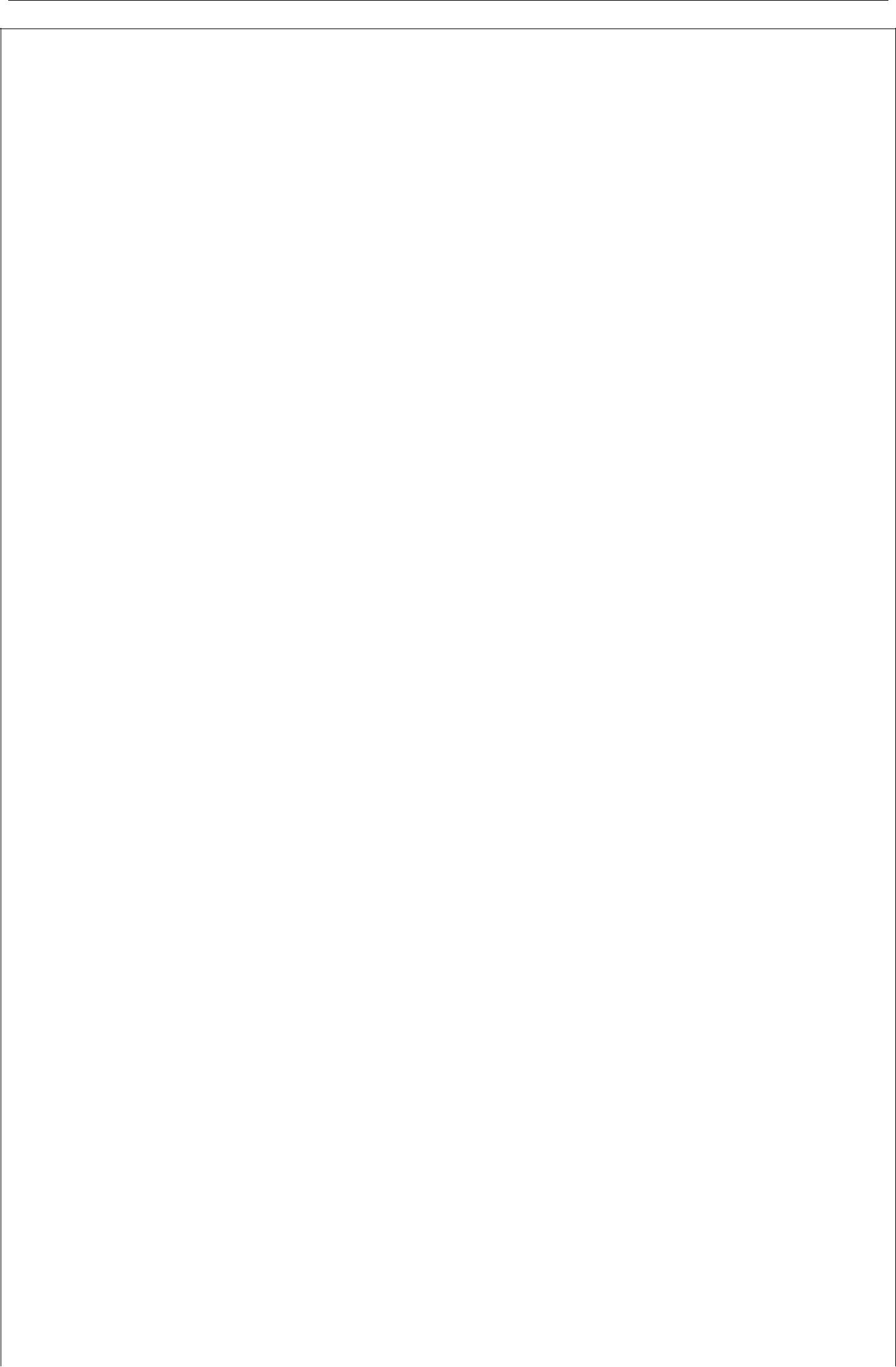 ОБРАЗАЦ 4.ОПШТИ ПОДАЦИ О ПОНУЂАЧУКОЈИ НАСТУПА САМОСТАЛНО КОЈИ НАСТУПА СА ПОДИЗВОЂАЧИМА ОВЛАШЋЕНОГ ЧЛАНА ГРУПЕ ПОНУЂАЧА (заокружити редни број) за партијуПартија I    Месингани водоводни материјал Партија II    Поцинковани водоводни материјал Партија III    Полипропиленски водоводни материјал   Партија IV   Водоводне цеви ПХД Партија V  Репарационе инокс спојнице   Партија VI   Универзална спојница (ливена)(заокружити редни број)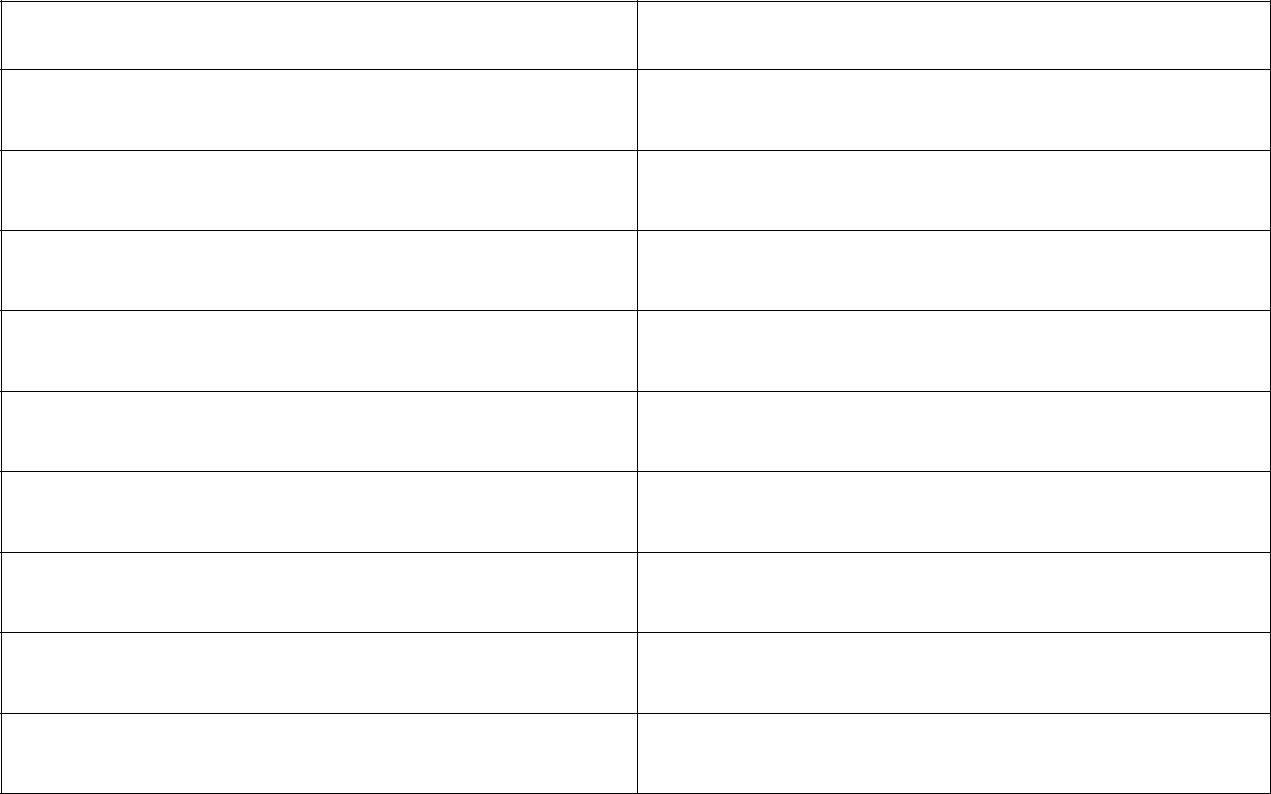 Назив понуђачаСедиште и адреса ПонуђачаОдговорно лице (потписник уговора)Особа за контактТелефонТелефаксЕ-mailТекући рачун предузећа и банкаМатични број понуђачаПорески број предузећа – ПИБДатум: _______________	М.П.	ПОТПИС ОВЛАШЋЕНОГ ЛИЦА____________________________________                                                                                                  19 страна 19-48                                                                                          ЈКП  Услуга  Бољевац, ЈНМВ 6/2019_________________ОБРАЗАЦ 5.   ИЗЈАВА ПОНУЂАЧА ДА НЕ             НАСТУПА СА ПОДИЗВОЂАЧИМАИзјављујем да у понуди за јавну набавку добра бр. 6/2019 –  :  Набавка помоћног водоводног и канализационог материјала  у 7 партија1.	Партија I    Месингани водоводни материјал2.	Партија II    Поцинковани водоводни материјал3.	Партија III    Полипропиленски водоводни материјал4.	Партија IV   Водоводне цеви ПХД5.	Партија V  Репарационе инокс спојнице6.	Партија VI   Универзална спојница (ливена)(заокружити редни број)не учествујемо са подизвођачима.Датум: _______________	М.П.	ПОТПИС ОВЛАШЋЕНОГ ЛИЦА____________________________________                                                                              20 страна 20-48                                                                                                           ЈКП  Услуга  Бољевац, ЈНМВ 6/2019______________________________________________________________________________________ОБРАЗАЦ 6.ИЗЈАВА ПОНУЂАЧА О АНГАЖОВАЊУ ПОДИЗВОЂАЧАЗа делимичну реализацију или реализацију  јавне набавке добра–: Набавка помоћног водоводног и канализационог материјала  ЈНМВ бр. 6/2019 за 6 партија:1.	Партија I    Месингани водоводни материјал 2.	Партија II    Поцинковани водоводни материјал 3.	Партија III    Полипропиленски водоводни материјал   4.	Партија IV   Водоводне цеви ПХД 5.	Партија V  Репарационе инокс спојнице   6.	Партија VI   Универзална спојница (ливена)                                            (заокружити редни број)ангажоваћемо следеће подизвођаче:                                                                                          ЈКП  Услуга   Бољевац, ЈНМВ 6/2019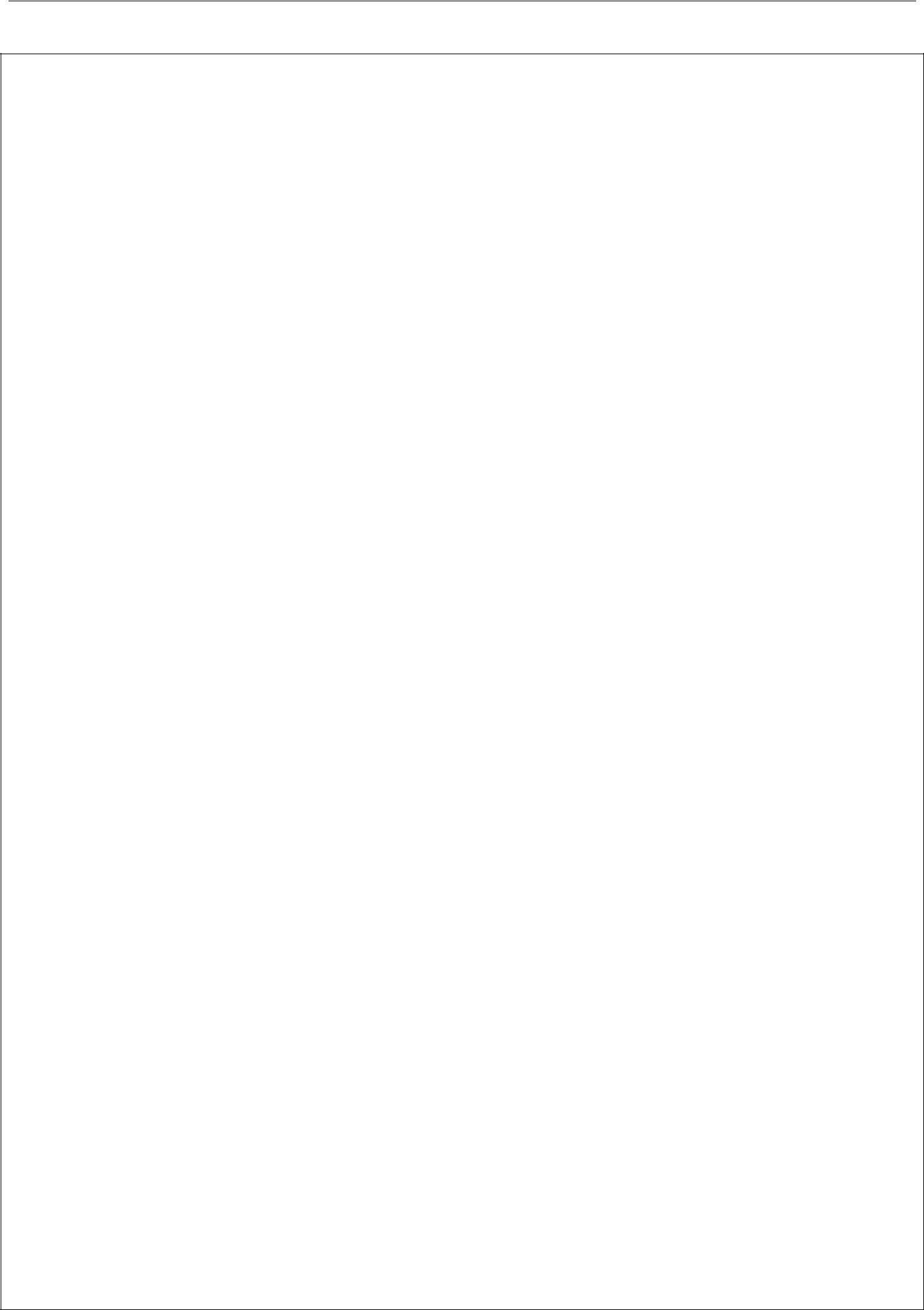 ОБРАЗАЦ 7.ОПШТИ ПОДАЦИ О ПОДИЗВОЂАЧУ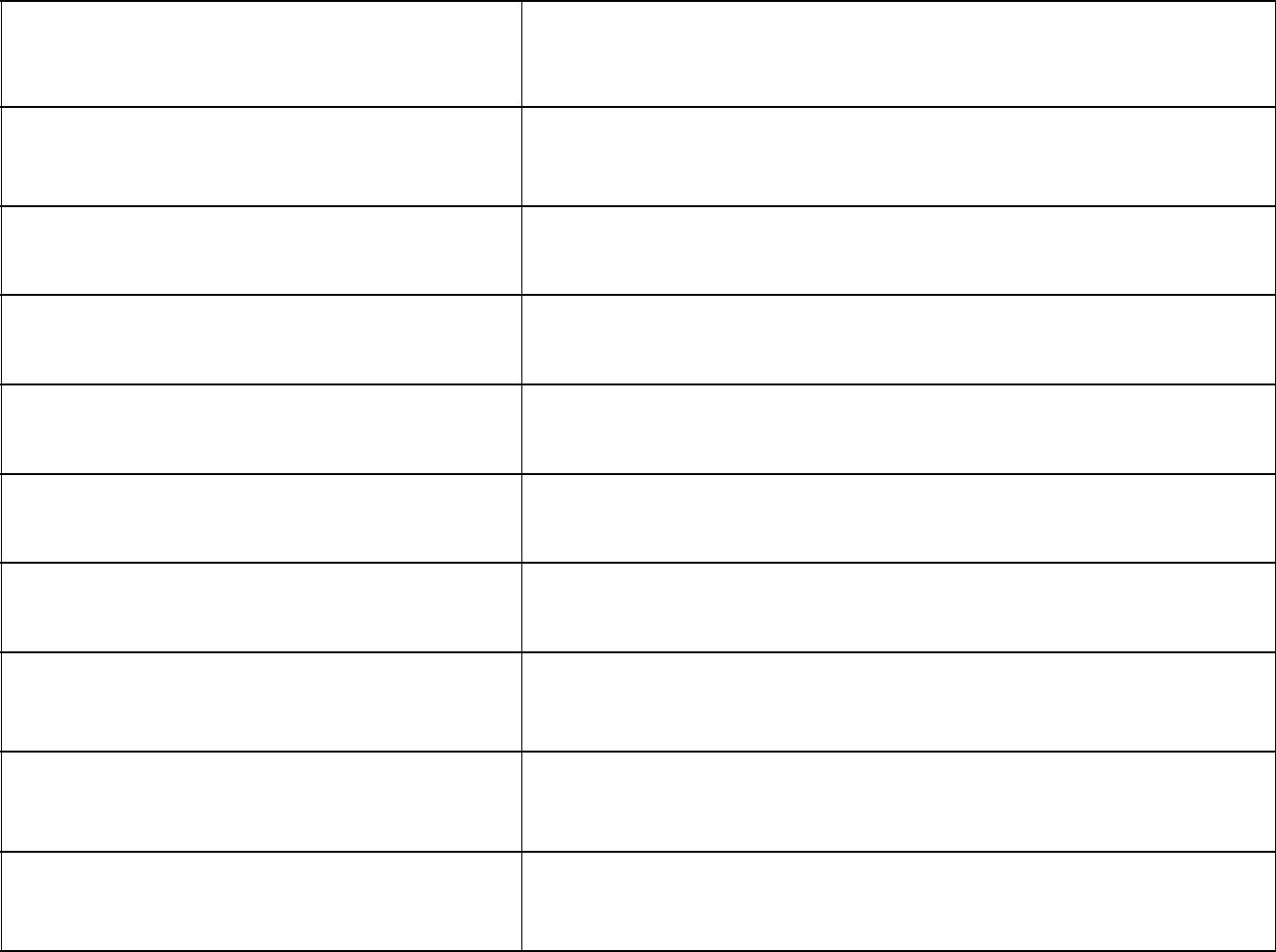 Назив подизвођачаНаслов и седиште подизвођачаОдговорна особаОсоба за контактТелефонТелефаксE-mailТекући рачун подизвођачаМатични број подизвођачаПорески број подизвођача – ПИБНапомена: образац копирати у потребном броју копијаДатум: _______________	М.П.  ПОТПИС ОВЛАШЋЕНОГ ЛИЦА ПОДИЗВОЂАЧА____________________________________ПОТПИС ОВЛАШЋЕНОГ ЛИЦА ПОНУЂАЧА____________________________________                                                                                                   22 страна 22-48                                                                                  ЈКП  Услуга  Бољевац, ЈНМВ 6/2019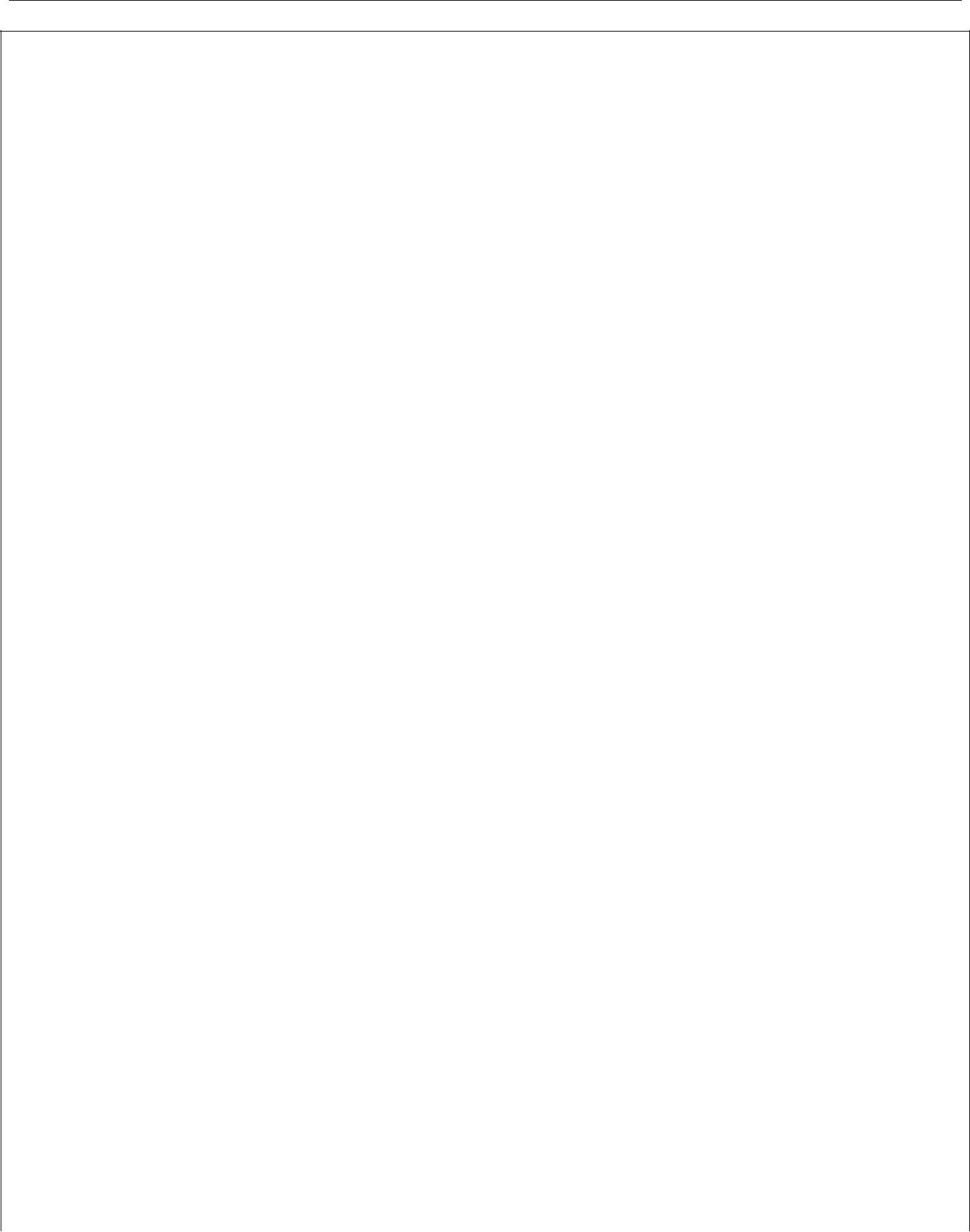 ОБРАЗАЦ 8.ОПШТИ ПОДАЦИ О ЧЛАНУ ГРУПЕ ПОНУЂАЧА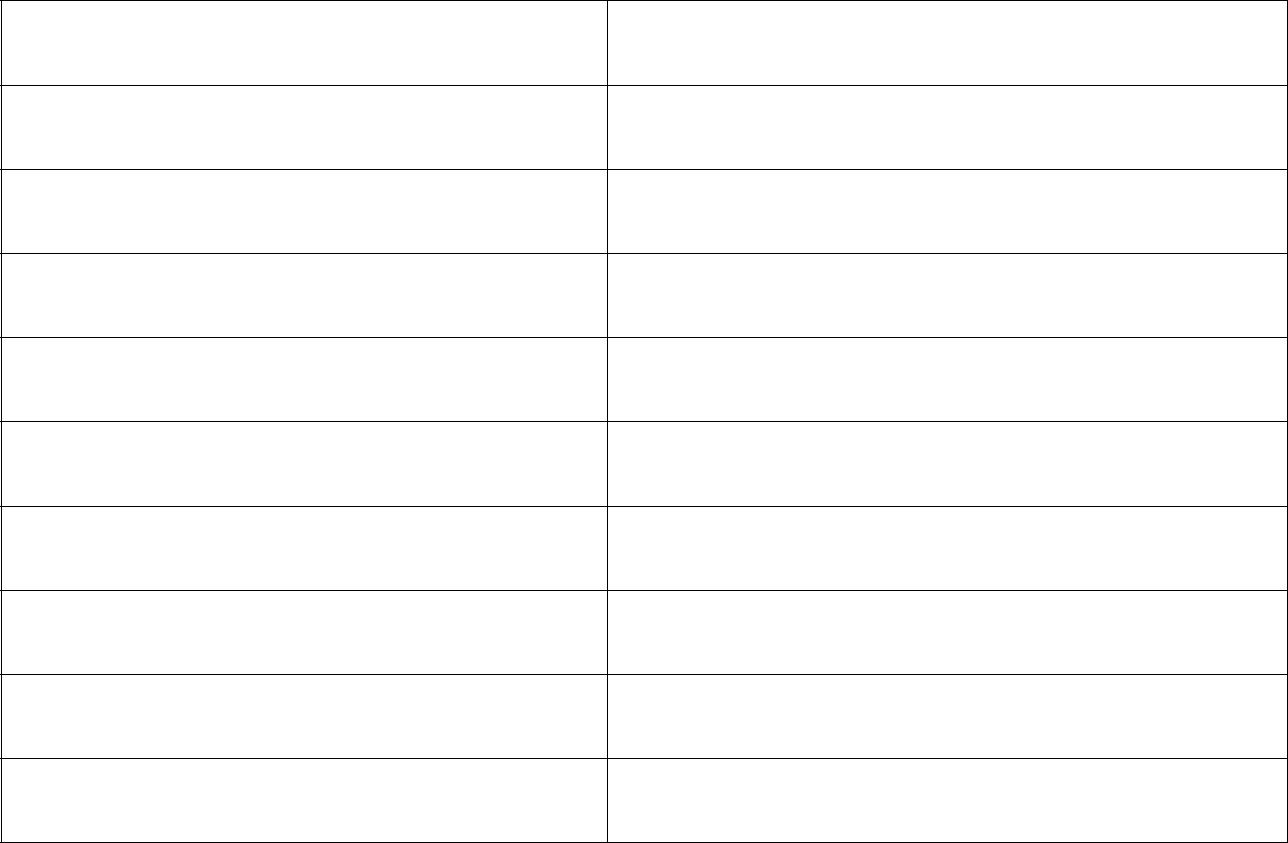 Назив члана групе понуђачаСедиште и адреса члана групе ПонуђачаОдговорно лице члана групе (потписник уговора)Особа за контактТелефонТелефаксЕ-mailТекући рачун предузећа и банкаМатични број понуђачаПорески број предузећа – ПИБНапомена: Податке попуњава, потписује и оверава сваки члан групе понуђача. Фотокопирати образац у потребном броју за сваког члана групе понуђача.Датум: _______________	М.П.	ПОТПИС ОВЛАШЋЕНОГ ЛИЦА____________________________________                                                                                                 23 страна 23-48 ЈКП Услуга  Бољевац, ЈНМВ 6/2019OБРАЗАЦ 9.МОДЕЛ УГОВОРАкупопродаји добра - :  Набавка помоћног водоводног и канализационог материјала за партију-е: _____________________________ _____________________________________________________________________________________________________________________________________________________________________________________________________________________________________________________________________________________________________________________________________________________________Закључен дана _______________, између уговорних страна:ЈКП  Услуга  Бољевац, Тимочке буне  бр.2, ПИБ 102130978, матични број 07183267, рачун број: 205-47422-24 Комерцијална банка, коју  заступа в,д. директор Рожа Славица (у даљем тексту: КУПАЦ) с једне стране и ____________________________________________________________________________________ ______________________________________________________________________________________ матични    број:__________________,    шифра    делатности:    ____________,    пословни    рачун    број ____________________ код банке ___________________, ПИБ: _______________, кога у правном послу заступа __________________________________, директор (у даљем тексту: ПРОДАВАЦ). АКО ЈЕ ДАТА ЗАЈЕДНИЧКА ПОНУДА / ПОНУДА ГРУПЕ ПОНУЂАЧА2.___________________________________________________________из ___________________________ул._______________________________. -мат. број:___________________-тек.рачун:__________________-ПИБ:_______________________3.___________________________________________________________из ___________________________ул._______________________________. -мат. број:___________________-тек.рачун:__________________-ПИБ:_______________________          Предмет УговораЧлан 1.Уговорне стране констатују да је Купац изабрао Продавца као најповољнијег понуђача за куповину добра –   Набавка помоћног водоводног и канализационог материјала за партију-е:                                                                                              24 страна 24-48                                                                                    ЈКП  Услуга Бољевац, ЈНМВ 6/2019_____________________________ _____________________________ _____________________________ _____________________________ _____________________________ _____________________________ по спроведеном поступку јавне набавке мале вредности :  Набавка помоћног водоводног и канализационог материјала бр.6/2019, понуде Продавца бр. ______ од ______________, техничким карактеристикама (спецификацијом) из конкурсне документације за ЈНМВ бр. 6 /2019, које су саставни део овог Уговора. Члан 2.Предмет Уговора је сукцесивна куповина добра –:  Набавка помоћног водоводног и канализационог материјала   – партија-е:_____________________________ _____________________________ _____________________________ _____________________________ _____________________________ _____________________________ ближе је одређен усвојеном понудом продавца: број ______  од ________ 2019. године,која је саставни део овог Уговора.Вредност : Помоћног водоводног и канализационог материјала  - ценаЧлан 3.Уговорне стране утврђују да цена свог водоводног материјала који је предмет овог Уговора износи за партију-е:                                                                                                      25 страна 25-48 ЈКП Услуга  Бољевац, ЈНМВ 6/20191. Партија I    Месингани водоводни материјал__________________	динара без ПДВ,__________________  ПДВ,__________________  динара са ПДВ,а добијена је на основу јединичних цена из обрасца структуре цене за наведену партију и укупне цене из усвојене понуде Продавца број _______ од _______2019. године. а који су сасатавни део овог Уговора.2. Партија II    Поцинковани водоводни материјал__________________  динара без ПДВ,__________________  ПДВ,__________________  динара са ПДВ,а добијена је на основу јединичних цена из обрасца структуре цене за наведену партију и укупне цене из усвојене понуде Продавца број _______ од _______2019. године. а који су сасатавни део овог Уговора.3. Партија III    Полипропиленски водоводни материјал   __________________	динара без ПДВ,__________________  ПДВ,__________________  динара са ПДВ,а добијена је на основу јединичних цена из обрасца структуре цене за наведену партију и укупне цене из усвојене понуде Продавца број _______ од _______2019. године. а који су сасатавни део овог Уговора.4. Партија IV   Водоводне цеви ПХД__________________	динара без ПДВ,__________________  ПДВ,__________________  динара са ПДВ,а добијена је на основу јединичних цена из обрасца структуре цене за наведену партију и укупне цене из усвојене понуде Продавца број _______ од _______2019. године. а који су сасатавни део овог Уговора.5. Партија V  Репарационе инокс спојнице  __________________  динара без ПДВ,__________________  ПДВ,__________________  динара са ПДВ,а добијена је на основу јединичних цена из обрасца структуре цене за наведену партију и укупне цене из усвојене понуде Продавца број _______ од _______2019. године. а који су сасатавни део овог Уговора.6. Партија VI     Универзална спојница (ливена)__________________	динара без ПДВ,__________________  ПДВ,__________________  динара са ПДВ,а добијена је на основу јединичних цена из обрасца структуре цене за наведену партију и укупне цене из усвојене понуде Продавца број _______ од _______2019. године. а који су сасатавни део овог Уговора.                                                                                                  26 страна 26-48ЈКП Услуга Бољевац, ЈНМВ 6/2019Купац се обавезује да за куповину добра из члана 2. овог уговора, исплати Продавцу средства у укупном износу за партију-е:Партија I    Месингани водоводни материјалдо  износ од  350.000,00 динара без ПДВПартија II    Поцинковани водоводни материјалдо  износ од 200.000,00 динара без ПДВПартија III  Полипропиленски водоводни материјал   до  износ од 350.000,00 динара без ПДВ  Партија IV   Водоводне цеви ПХДдо  износ од 300.000,00 динара без ПДВ  Партија V  Репарационе инокс спојнице    до  износ од 600.000,00 динара без ПДВПартија VI  Универзална спојница  до  износ од 250.000,00 динара без ПДВ Осим вредности добара цена обухвата трошкове превоза као и све остале зависне трошкове Продавца.Члан 4.Цену утврђену понудом продвац нема права да повећава.Члан 5.Обавезе КупцаКупац ће плаћање по овом Уговору извршити на следећи начин:Купац се обавезује да продавцу исплати уговорену цену по јединици мере за сваку сукцесивну испоруку у року од 45 дана од дана испостављања фактуре.Плаћање	се    врши    на    текући    рачун    продавца    ______________________    код    банке_______________________________.У случају кашњења исплате фактуре Купац  је дужан да плати затезну камату у складу са законом.Члан 6.Купац је у обавези да на име обезбеђења плаћања преда продавцу сопствену регистровану соло меницу,менично овлашћење и картон депонованих потписа, којом обезбеђује испуњење својих обавеза.У случају неблаговременог измирења обавеза од стране купца, продавац ће обрачунати законску затезну камату утврђену Законом о висини стопе затезне камате.                                                                                                    27 страна 27-48 ЈКП  Услуга  Бољевац, ЈНМВ 6/2018Члан 7.Обавезе продавцаПродавац се обавезује да изврши испоруку предмета из члана 1. овог Уговора у складу са важећим прописима и техничким спецификацијама из конкурсне документације, односно у року од највише 2 дана од дана испостављања требовања од стране купца.Продавац гарантује да добро које је предмет купопродаје нема никакве недостатке односно да има одређене карактеристике у складу са конкурсном документацијом.Уколико роба која је предмет јавне набавке по овом уговору садржи скривене недостатке, Продавац је обавезан да испоручи другу робу исте врсте и количине, а своја права по основу гаранције за квалитет предметне робе остварује директно од произвођача.У случају квантитативног и квалитативног неслагања испоручених производа са захтеваном спецификацијом, Купац задржава право да у року од 8 дана од дана пријема исте обавести Продавца о уоченом неслагању.Продавац је дужан да изврши замену рекламиране количине добара у року од 2 дана од дана пријема обавештења Купца о уоченом неслагању.Купац задржава право да рекламирану количину производа не плати продавцу све док Продавац не испоручи робу уговорене количине и квалитета.Члан 8.Уговорна казна:За сваки дан закашњења испоруке продавац је дужан да плати уговорну казну у висини 0,5 % од вредности испоруке која је каснила.Ако је купац због закашњења испоруке претрпео штету која је већа од износа уговорне казне, може захтевати наканду штете, односно поред уговорне казне и разлику до пуног износа претрпљене штете.Постојање и износ штете Купац мора да докаже.Члан 9.Уговорне стране констатују да је Продавац на дан отварања понуда, уз понуду приложио бланко соло меницу за озбиљност понуде, са меничним овлашћењем (образац број 15), ОП обрасцем, картоном депонованих потписа и захтевом за регистрацију менице, у висини од 10% од понуђене цене (без ПДВ-а), са роком важења од 60 дана од дана отварања понуда.Наручилац ће уновчити гаранције/менице дате уз понуду у следећим случајевима:уколико понуђач након истека рока за подношење понуда повуче или мења своју понуду; уколико понуђач чија је понуда изабрана као најповољнија благовремено не потпише уговор о јавној набавци. Продавац се обавезује да, у складу са конкурсном документацијом, у року од 3 дана од дана потписивања овог Уговора, достави купцу бланко соло меницу са приложеним меничним овлашћењем, ОП обрасцем,картоном депонованих потписа и захтевом за регистрацију менице у висини од 10% од вредности уговора као гаранцију за добро извршење посла.                                                                                                         28 страна 28-48ЈКП  Услуга  Бољевац, ЈНМВ 6/2019Члан 10.Одредбе овог Уговора представљају договор између купца и продавца, те се било каква измена или промена садржаја, услова и одредаба неће узети у обзир и неће ступити на снагу уколико није постигнута заједничким договором и у писаном облику.Ниједна уговорна страна нема право да преноси права и обавезе из овог Уговора у целости или делимично без сагласности друге стране.Уговорне стране су се споразумеле да ће анексима уз овај Уговор регулисати све измене и допуне овог Уговора, као и међусобне обавезе у случају потребе за извршавањем послова који нису обухваћени овим Уговором, уколико се таква потреба укаже.За све што није овим Уговором регулисано примењиваће се одредбе Закона о облигационим односима и важећи законски прописи.Члан 11.Раскид УговораКупац задржава право да једнострано раскине овај Уговор уколико продавац не поштује одредбе овог уговора, односно уколико не поштује договорену динамику испоруке и правилницима о квалитету, односно уколико испоручена добра не одговара прописима или стандардима за ту врсту добара и квалитету наведеном у понуди продавца у делу Образац 10 – техничке спецификације у конкурсној документацији.Купац може једнострано раскинути уговор и у случају недостатка средстава за његову реализацију.Уговор се раскида писменом изјавом која садржи основ за раскид уговора и доставља се другој уговорној страни, уз отказни рок од 30 дана од дана достављања писмене изјаве о раскиду овог Уговора.Члан 12.Евентуалне спорове из или поводом овог Уговора, уговорне стране ће решавати мирним путем - споразумно.Уколико спор није могуће решити  споразумом, уговара се надлежност Привредног суда у Зајечару.Члан 13.Овај Уговор ступа на снагу даном његовог потписивања од стране овлашћених представника обе уговорне стране.Члан 14.Овај Уговор сачињен је у 6 (шест) истоветна примерка, од којих свака уговорна страна задржава по 3 (три) примерка.Саставни део овог Уговора је понуда број ________ од ________.2019.године по позиву за достављање понуде у јавној набавци мале вредности  број 6/2019.За  КУПЦА,	За ПРОДАВЦА,_______________________	___________________________                                                                                                         29 страна 29-48ЈКП  Услуга  Бољевац, ЈНМВ 6/2019ОБРАЗАЦ 10.ТЕХНИЧКЕ КАРАКТЕРИСТИКЕПредмет јавне набавке мале вредности је набавка добра – :  Набавка помоћног водоводног и канализационог материјала  обликован у седам партија.Оријентационе потребе за набавком добара материјала дате су спецификацијом у обрасцу структуре цене за сваку партију понаособ и оне ће послужити (ЈКП Услуга Бољевац) - наручиоцу да изврши избор најповољнијег понуђача. Испорука добра вршиће се сукцесивно, у више испорука, у складу са потребама наручиоца, договором између наручиоца и понуђача, путем наруџбине.Понуђач је у обавези да се строго придржава техничке спецификације детаљније дате у обрасцу структуре цене за сваку партију понаособ, која је саставни део ове конкурсне документације, како по питању редоследа позиције тако и по питању количина и нуђења свих позиција.Роба која се испоручује мора да одговара квалитету датом у понуди. Уколико роба не одговара квалитету или има скривене мане понуђач је у обавези да замени исту у договореном року.Напомена за партију I: МЕСИНГАНИ ВОДОВОДНИ МАТЕРИЈАЛ- За вентиле пропусне – равне, са и без испуста:Материјал израде тела и надградње je месинг. Са металним точковима. На телу изливен лого произвођача. Навоји су унутрашњи са обе стране, складу са SRPS EN ISO 228-1. Радни притисак за понуђене равне пропусне вентиле је NP10.Обавезни технички докази:а) Приложити каталог произвођача за све понуђене вентиле – пропусне, којим ће се доказати тражени услови из техничке спецификације;б) Приложити извештај и испитивању акредитоване лабораторије, да месингани фитинг испуњава стандард 12266 za NP10 (или „одговарајући“), не старији од 3 године од датума предвиђеног за отварање понуда;ц) Приложити домаћу потврду о здравственој исправности издату од стране акредитоване лабораторије (акредитација у складу са ISO/IEC 17025), не старију од 24 месеци од датума предвиђеног зa отварање понуда;д) Приложити важећи ISO 9001:2008 произвођача.- За остали фитинг - месингани:Материјал израде тела и притезних прстенова је месинг. На телу изливен лого произвођача. Радни притисак за понуђени месингани фитинг је минимално NP10. Навоји у складу са SRPS EN ISO 228-1.Полуспојнице и спојнице су са прстеновима за PEHD водоводне цеви Спојке клизне су са прстеновима за поцинковане цеви. Обавезни технички докази:а) Приложити каталог произвођача за сав понуђени месингани фитинг којим ће се доказати тражени услови из техничке спецификације;                                                                                                        30 страна 30-48 ЈКП  Услуга  Бољевац, ЈНМВ 6/2019б) Приложити извештај и испитивању акредитоване лабораторије, да месингани фитинг испуњава стандард 12266 за NP10 (или „одговарајући“), не старији од 3 године од датума предвиђеног за отварање понуда;ц) Приложити домаћу потврду о здравственој исправности издату од стране акредитоване лабораторије (акредитација у складу са ISO/IEC 17025), не старију од 24 месеци од датума предвиђеног зе отварање понуда;д)  Приложити ISO 9001:2008 произвођача.Напомена за партију II: ПОЦИНКОВАНИ ВОДОВОДНИ МАТЕРИЈАЛ- За фитинг – поцинковани (колено; муф; нипл; редуцир; тештик; холендер равни; чеп):Материјал израде тела је легирани челик заштићен дубински топлим цинковањем. На телу уливен лого произвођача и димензија. Навоји унутрашњи и спољни у складу са SRPS EN ISO 228-1. Радни притисак за сав поцинковани фитинг је NP10.Обавезни технички докази:а) Приложити каталог произвођача за сав понуђени поцинковани фитинг којим ће се доказати тражени услови из техничке спецификације;б) Приложити извештај и испитивању акредитоване лабораторије, да поци-нковани фитинг испуњава стандард 12266 за NP10 (или „одговарајући“), не старији од 3 године од датума предвиђеног за отварање понуда;ц) Приложити домаћу потврду о здравственој исправности издату од стране акредитоване лабораторије (акредитација у складу са ISO/IEC 17025), не старију од 24 месеци од датума предвиђеног зе отварање понуда;д) Приложити ISO 9001:2008 произвођача.Напомена за партију III:  Полипропиленски водоводни материјал-За ПП компресиони фитинг (полуспојнице СН/УН, редукционе спојнице, спојнице, т-комаде ,т-комаде СН/УН, завршне капе, т-комаде редуковане:1.Намена је за употребу на ПЕХД водоводним цевима, чији су спољни пречниц у милиметрима дати у спецификацији;2. До димензије 63мм – за радне притиске НП=16, преко тога – за НП=10 бари;3.  Материјал израде тела и притезних прстенова је ПП-Р (полипропилен);4. Навоји спољни и унутрашњи, у складу са СРПС ЕН ИСО 228-1 („цоловни“);-Обавезно приложити седеће доказе техничке усаглашености добара:           а) Приложити каталог произвођача (или извод каталога) за сав понуђени               ПП-Р компресиони  фитинг са неизбрисивим мастилом обележеним добрима               која се нуде. Каталогом / изводом каталога ће се доказати услови техничке               спецификације;           б) Приложити важећи ISO 9001 произвођача за сав понуђени ПП-Р компресиони               фитинг.                    в) Приложити извештај о здравственој исправности понуђеног ПП-Р               компресионог фитинга, не старији од 3 године од датума предвиђеног за               отварање понуда.         НАПОМЕНА: Сви тражени докази техничке усаглашености, уколико су на страном језику, морају бити преведени на српски језик оверени од стране овлашћеногпреводиоца. Превод се може поднети као фотокопија, а изабраном понуђачупре потписивања уговора, Наручилац може захтевати оригинал превода, илиоверену фотокопију превода. Овај услов није потребан за каталог, ако је наенглеском језику.                                                                                                   31 страна 31-48 ЈКП  Услуга  Бољевац, ЈНМВ 6/2019Напомена за партију IV: ВОДОВОДНЕ ЦЕВИ PEHD- За водоводне цеви PEHDPEHD водоводне цеви PE 100, СДР-17, NP 10 бари са видљивим ознакама произвођача, ознакама материјала и ознакама радног притиска, на сваком дужном метру. Материјал израде цеви је PE=100. Радни притисак НП= 10 (СДР-17). Боја црна, са плавом линијом споља (ознака за воду). Ознаке за димензије су према спољном пречнику (OD), у милиметрима. У котуру су закључно са спољним пречником OD 110 мм, преко тога су у шипкама, Л =12м.Обавезни технички докази:а) Приложити каталог произвођача из ког ће се доказати услови техничке спецификације; б) Доставити извештај о испитивању којим се доказује да су понуђене цеви у складу са важећимSRPS EN 12201-2 (или одговоарајући), не старији од 3 године од датума предвиђеног за отварање понуда;ц) Приложити домаћу потврду о здравственој исправности цеви, издату од стране акредитоване лабораторије (актредитација у складу са ISO/IEC 17025), не старију од 24 месеци од датума предвиђеног за отварања понуда, за понуђене PEHD цеви;д)  Приложити важећи ISO 9001:2008 за произвођача PEHD цеви и фитинга;Напомена за партију V: РЕПАРАЦИОНЕ СПОЈНИЦЕ INOX- За монтажно-демонтажне куплунг ПВЦ:Намена је за репарацију напрслина и рупа на водоводним цевима. Материјал тела је нерђајући челик Č4580 (AISI), минималне дебљине д=1,0 мм. На оба краја тела, обавезно ојачање у облику „L“ профила. Материјал заптивке је гума минималне дебљине 7мм и максималне тврдоће 60 шора која одговара стандардима за питку воду, тј. да испуњава захтеве по стандарду SRPS EN 681-1. Спојни материјал- вијци морају бити оргинални- фабрички са главом, међусобно повезани прохромском осовином за центрирање. За пречнике цеви од ½“-3“ минимална дужина спојнице Л=100 мм. За веће пречнике цеви од 50 мм, минимална дужина спојнице Л=200 мм.Обавезни технички докази.  а)  Приложити каталог произвођача за све понуђене куплунг спојнице;б) Приложити атест у складу са SRPS EN 12266 (или „одговарајући“) за NP10, издат од стране акредитоване лабораторије;ц) Приложити домаћу потврду о здравственој исправности издату од стране акредитоване лабораторије (актредитација у складу са ISO/IEC 17025), не старију од 24 месеци од датума предвиђеног за отварања понуда;д)  Приложити важећи ISO 9001:2008 произвођача.е) Приложити овлашћење произвођача за учешће на овој јавној набавци – фотокопија (оригинал се прилаже у случају потписа уговора).                                                                                              32 страна 32-48 ЈКП  Услуга  Бољевац, ЈНМВ 6/2019Напомена за партију VI:  Универзална спојница( Ливена)Материјал израде тела и притезних прстенова је EN GJS-400 (500),или EN GJL-250. Материјал антикорозивне заштите је пластификација, или еповенска заштита за питку воду.Примена:UNIVERZAL  – за спајање цеви различитог материјала Обавезни технички докази:а) Приложити каталог произвођача;            б) Приложити домаћу потврду о здравственој исправности издату од стране акредитованелабораторије (актредитација у складу са ISO/IEC 17025), не старију од 24 месеци од датума предвиђеног за отварања понуда;ц) Сертификати  да је материјал одобрен и безбедан за употребу у системима воде за пиће издатих од међународне институције акредитоване за издавање сертификата (WRAS,DVGW…)за сваку врсту материјала посебно (гума и премаз), са прилогом превода свих сертификата и потврда на српски језик оверених од стране овлашћеног судског тумача;д) Извештај акредитоване лабораторије да су понуђене универзалне спојнице са фиксаторима испитане у сагласности са стандардом СРПС ЕН 12266-1, не старији од 12 месеци од датума предвиђеног за отварања понуда. Лабораторија за испитивање треба да буде акредитвана према стандарду ИСО/ИЕЦ 17025е)  Приложити овлашћење произвођача за учешће на овој јавној набавци – фотокопија (оригинал се прилаже у случају потписа уговора).НАПОМЕНА: Сви тражени докази техничке усаглашености, уколико су на страном језику, морају бити преведени на српски језик оверени од стране овлашћеногпреводиоца. Превод се може поднети као фотокопија, а изабраном понуђачупре потписивања уговора, Наручилац може захтевати оригинал превода, илиоверену фотокопију превода. Овај услов није потребан за каталог, ако је наенглеском језику.Цена по јединици мере обухвата цену добра са трошковима превоза. Испорука робе се врши у месту наручиоца и не може се мењати. Понуђач је у обавези да се приликом испоруке предметног добра строго придржава техничке спецификације и наложених количина.Никакви додатни трошкови не могу бити предмет понуде.Само комплетне понуде биће разматране.                                                                                                 33 страна 33-48ЈКП  Услуга   Бољевац, ЈНМВ 6/2019 ОБРАЗАЦ 11СТРУКТУРА ЦЕНЕ ПОНУДЕ СА УПУТСТВОМ КАКО ДА СЕ ПОПУНИУ обрасцу структуре цене морају бити приказани основни елементи структуре цене и то:јединичне цене и укупне цене; укупна цена без ПДВ-а (свега), исказан ПДВ и укупна цена са ПДВ-ом за целу спецификацију а у свему према количини и позицијама датим у истој. Све позиције у обрасцу  структуре цене морају бити  попуњене читко,  јасно  и  на  недвосмисленначин.Уколико понуђач начини грешку у попуњавању, дужан је да исту избели и правилно попуни, а место начињене грешке парафира и овери печатом.Наручилац може да изврши исправке рачунских грешака уочених приликом разматрања понуде по окончаном поступку отварања понуда узимајући као релевантну цену по јединици мере, уз сагласност понуђача.Проверу рачунске тачности понуда и грешке, уколико их буде, Наручилац ће исправљати на следећи начин:Уколико није тачан производ јединичне цене и количине, јединична цена ће се сматрати тачном. Осим вредности добара, цена обухвата и трошкове превоза и све остале зависне трошкове Понуђача.                                                                                                   34  страна 34-48                                                                                      ЈКП  Услуга  Бољевац, ЈНМВ 6/2019SVEGA 1:PDV:UKUPNO 1:Датум: _______________	ПОТПИС ОВЛАШЋЕНОГ ЛИЦАМ.П.	__________________________________                                                                                                     35 страна 35-48                                                                                       ЈКП  Услуга  Бољевац, ЈНМВ 6/2019                                                                                                    36 страна 36-48                                                                                       ЈКП  Услуга  Бољевац, ЈНМВ 6/2019SVEGA 2:PDV:UKUPNO 2:Датум: _______________	ПОТПИС ОВЛАШЋЕНОГ ЛИЦА                                                                                    М.П.	__________________________________                                                                                            37 страна 37-48                                                                          ЈКП  Услуга  Бољевац, ЈНМВ 6/2019SVEGA 3:PDV:SVEGA 3:Датум: _______________	ПОТПИС ОВЛАШЋЕНОГ ЛИЦАМ.П.	__________________________________                                                                38  страна 38 -48                                                                                        ЈКП  Услуга  Бољевац, ЈНМВ 6/2019SVEGA 4:PDV:SVEGA 4:Датум: _______________	ПОТПИС ОВЛАШЋЕНОГ ЛИЦАМ.П.	__________________________________                                                                                                           39  страна 39-48                                                                                        ЈКП  Услуга  Бољевац, ЈНМВ 6/2019SVEGA 5:PDV:UKUPNO 5:Датум: _______________	ПОТПИС ОВЛАШЋЕНОГ ЛИЦАМ.П.	__________________________________                                                                                                      40 страна 40-48                                                                                          ЈКП  Услуга   Бољевац, ЈНМВ 6/2019SVEGA 6:PDV:UKUPNO 6:Датум: _______________	ПОТПИС ОВЛАШЋЕНОГ ЛИЦА                                                                              М.П.	__________________________________                                                                                                       41  страна 41-48                                                                                         ЈКП  Услуга  Бољевац, ЈНМВ 6/2019__________________________________________________________________________________________________________________________ОБРАЗАЦ 12О В Л А Ш Ћ Е Њ ЕЗАПРЕДСТАВНИКА ПОНУЂАЧА________________________________________________________________(име и презиме лица које представља понуђача)из__________________________ул. _____________________________________________бр.л.к. _________________________ издате од ____________________________________овлашћује се да у име________________________________________________________________(назив и адреса понуђача)може да учествује у  поступку јавне набавке мале вредности добара ЈНМВ бр. 6/2019 –  :  Набавка помоћног водоводног и канализационог материјала у 6 партија.Представник понуђача има овлашћења да предузима све радње у поступку јавног отварања понуда.Овлашћење важи до окончања поступка наведене јавне набавке и у друге сврхе се не може користити.Датум:  _____________ 2019. године                                                                                                                                     ПОНУЂАЧ                                                                                     М.П.                   _________________________(потпис овлашћеног лица)                                                                                             42  страна 42 -48ЈКП  Услуга  Бољевац, ЈНМВ 6/2019ОБРАЗАЦ 13_____________________________________Назив и адреса понуђачаМесто:_____________Датум:_____________ИЗЈАВА O НЕЗАВИСНОЈ ПОНУДИУ складу са чланом 26. Закона о јавним набавкама („Службени гласник РС“,број 124/12, 14/2015 и 68/2015) изјављујемо под пуном материјалном и кривичном одговорношћу да понуду за учешће у  поступку јавне набавке мале вредности  добара број 6/2019 – :  Набавка помоћног водоводног и канализационог материјала у 6 партија подносимо независно, без договора са другим понуђачима или заинтересованим лицима.Датум: _______________М.П.	ПОТПИС ОВЛАШЋЕНОГ ЛИЦА____________________________________НАПОМЕНА:Уколико понуду подноси понуђач који наступа самостално Изјаву потписује понуђач. Уколико понуду подноси понуђач који наступа са подизвођачем Изјаву потписује понуђач за подизвођача. Уколико понуду подноси група понуђача, Изјаву потписује сваки члан групе понуђача.Образац копирати у потребном броју примерака.                                                                                                 43 страна 43-48 ЈКП  Услуга  Бољевац, ЈНМВ 6/2019ОБРАЗАЦ 14_____________________________________Назив и адреса понуђачаМесто:_____________Датум:_____________ТРОШКОВИ ПРИПРЕМЕ ПОНУДЕУКУПНО: ______________________Трошкове припреме и подношења понуде сноси искључиво понуђач и не може тражити од наручиоца накнаду трошкова.Ако је поступак јавне набавке обустављен из разлога који су на страни наручиоца, наручилац је дужан да понуђачу надокнади трошкове израде узорка или модела, ако су израђени у складу са техничким спецификацијама наручиоца и трошкове прибављања средства обезбеђења, под условом да је понуђач тражио накнаду тих трошкова у својој понуди.ПОТПИС ОВЛАШЋЕНОГ ЛИЦАМ.П. ___________________________________Напомена: Уколико Понуђач не попуни образац, Наручилац није у обавези да му надокнади трошкове припреме понуде.                                                                                                  44  страна 44-48 ЈКП  Услуга  Бољевац, ЈНМВ 6/2019ОБРАЗАЦ 15МЕНИЧНО ОВЛАШЋЕЊЕ ЗА OЗБИЉНОСТ ПОНУДЕНа основу Закона о меници и тачака 1, 2, и 6. Одлуке о облику, садржини и начину коришћења јединствених инструмената платног промета,ДУЖНИК	_____________________________________________ (назив и седиште)МБР:	___________________________ПИБ:	__________________________ТЕКУЋИ РАЧУН __________________________ код ________________ банке (уписати назив пословне банке)ИЗДАЈЕМЕНИЧНО ПИСМО – ОВЛАШЋЕЊЕ- за корисника бланко сопствене менице за озбиљност понуде -ПОВЕРИЛАЦ: ЈКП  Услуга  БОЉЕВАЦ, ул. Тимочке буне  бр.2 (у даљем тексту поверилац).Предајемо Вам бланко сопствену  (соло) меницу и овлашћујемо повериоца, да предату меницу број_______________________(унети	серијски    број    менице)    може    попунити    у    износу    од_______________________ (________________________динара), односно у висини од 10% од понуђене цене без ПДВ-а за партију____(уписати број партије), као гаранцију за озбиљност понуде.Овлашћујемо	Повериоца     да     попуни     меницу     за     наплату     на     износ     од______________________________________ (_________________________динара) и да безусловно и неопозиво, без протеста и трошкова, вансудски у складу са важећим прописима изврши наплату са свих рачуна дужника _________________________________________________________________________________ (унети одговарајуће податке дужника – издаваоца менице-назив, место и адресу) код банака,а у корист повериоца, ЈКП  Услуга  БОЉЕВАЦ, ул. Тимочке буне бр.2.Овлашћујемо банке код којих имамо рачуне да наплату плаћања изврше на терет свих наших рачуна, као и да поднети налог за наплату заведу у редослед чекања у случају да на рачунима уопште нема или нема довољно средстава или због поштовања приоритета у наплати са рачуна.Дужник се одриче права на повлачење овог овлашћења, на стављање приговора на задужење и на сторнирање задужења по овом основу за наплату.Рок важења менице износи 60 дана од дана отварања понуда.Меница је важећа и у случају да дође до промене лица овлашћеног за заступање дужника, статусних промена или оснивања нових правних субјеката од стране дужника. Меница је потписана од стране овлашћеног лица за заступање дужника ___________________________ (унети име и презиме овлашћеног лица).Ово менично писмо – овлашћење сачињено је у 2 (два) истоветна примерка, од којих је 1 (један) примерак за Повериоца, а 1(један) задржава Дужник.Издавалац менице____________________________	_____________________________(место и датум)	(печат и потпис овлашћеног лица)НАПОМЕНА: Менично овлашћење умножити у потребном броју примерака, у зависности од броја партија за које се подносе понуде.                                                                                          45 страна 45-48 ЈКП  Услуга  Бољевац, ЈНМВ 6/2019ОБРАЗАЦ 16МЕНИЧНО ОВЛАШЋЕЊЕ ЗА ДОБРО ИЗВРШЕЊЕ ПОСЛАНа основу Закона о меници и тачака 1, 2 и .6 Одлуке о облику, садржини и начину коришћењајединствених инструмената платног прометаДУЖНИК	_____________________________________________ (назив и седиште)МБР:	___________________________ПИБ:	__________________________ТЕКУЋИ РАЧУН   __________________________ код ________________ банке (уписати називпословне банке)ИЗДАЈЕМЕНИЧНО ПИСМО – ОВЛАШЋЕЊЕ- за корисника бланко сопствене менице за добро извршење посла - ПОВЕРИЛАЦ: ЈКП Услуга  БОЉЕВАЦ, ул.Тимочке буне бр.2 (у даљем тексту поверилац)Предајемо Вам бланко сопствену  (соло) меницу и овлашћујемо повериоца, да предату меницу број_______________________(унети	серијски    број    менице)    може    попунити    у    износу    од_______________________ (________________________динара), односно у висини од 10% од вредности уговора без ПДВ-а као гаранцију за добро извршење посла.рачуна дужника __________________________________________________________________________________________ (унети одговарајуће податке дужника – издаваоца менице-назив, место и адресу)код банака, а у корист повериоца, ЈКП  Услуга  БОЉЕВАЦ, ул. Тимочке буне бр.2.Овлашћујемо банке код којих имамо рачуне да наплату плаћања изврше на терет свих наших рачуна, као и да поднети налог за наплату заведу у редослед чекања у случају да на рачунима уопште нема или нема довољно средстава или због поштовања приоритета у наплати са рачуна.Наручилац ће уновчити меницу за добро извршење посла у случају да понуђач не буде извршавао своје уговорне обавезе у роковима и на начин предвиђен уговором.Дужник се одриче права на повлачење овог овлашћења, на стављање приговора на задужење и на сторнирање задужења по овом основу за наплату.Меницу ће наручилац вратити дужнику након  извршења посла .Меница је важећа и у случају да дође до промене лица овлашћеног за заступање дужника, статусних промена или оснивања нових правних субјеката од стране дужника. Меница је потписана од стране овлашћеног лица за заступање дужника ___________________________ (унети име и презимеовлашћеног лица).Ово менично писмо – овлашћење сачињено је у 2 (два) истоветна примерка, од којих је 1 (један)примерак за Повериоца, а 1(један) задржава Дужник.Издавалац менице____________________________	_____________________________(место и датум)	(печат и потпис овлашћеног лица)                                                                                                    46  страна 46 -48 ЈКП  Услуга  Бољевац, ЈНМВ 6/2019ОБРАЗАЦ 17П О Т В Р Д А_______________________________НАЗИВ НАРУЧИОЦА____________________________________АДРЕСАОвим потврђујемо да је привредни субјект _______________________________________________, са седиштем у ____________________________, ул. ___________________________________, за потребе наручиоца _____________________________________________ квалитетно и у уговореном року испоручио добра________________________________________________________________________________________(навести врсту добра и партије) , у вредности од __________________________________ динара без ПДВ-а,односно	_______________________    динара    са    ПДВ-ом,    а    на    основу    уговора    број_________________________ од дана ____________________ године.Потврда се издаје ради учешћа на тендеру и у друге сврхе не може се употребити.Контакт особа наручиоца: ___________________________Телефон: __________________________Датум: _______________М.П.	ПОТПИС ОВЛАШЋЕНОГ ЛИЦА____________________________________НАПОМЕНА: Образац копирати у потребном броју примерака                                                                                              47страна 47-48 ЈКП  Услуга  Бољевац, ЈНМВ 6/2019ОБРАЗАЦ 18ПОНУЂАЧ _________________________________________АДРЕСА ___________________________________________E-MAIL АДРЕСА _____________________________________И З Ј А В АИзјављујем под пуном моралном, материјалном и кривичном одговорношћу да је понуђач ______________________________________________,  матични  број  _________________,  ПИБ  _________________,  употпуности поштовао обавезе које произилазе из важећих прописа о заштити на раду, запошљавању и условима рада, заштити животне средине, као и да нема забрану обављања делатности која је на снази у време подношења понуде.Датум: _______________М.П.	ПОТПИС ОВЛАШЋЕНОГ ЛИЦА____________________________________Напомена : Уколико понуду подноси група понуђача, Изјава мора бити потписана од стране овлашћеног лица сваког понуђача из групе понуђача и оверена печатом.                                                                                               48 страна 48-48ОБРАЗАЦ 1Образац за оцену испуњености условаданеОБРАЗАЦ 3Образац ПонудеданеОБРАЗАЦ 4Општи подаци о понуђачуданеОБРАЗАЦ 5Изјава понуђача да не наступа са подизвођачимаданеОБРАЗАЦ 6Изјава о подизвођачима ако се ангажујуданеОБРАЗАЦ 7Општи подаци о подизвођачуданеОБРАЗАЦ 8Општи подаци о члану групе понуђачаданеОБРАЗАЦ 9Модел уговораданеОБРАЗАЦ 10Техничке спецификација предмета јавне набавкеданеОБРАЗАЦ 11Структура ценеданеОБРАЗАЦ 12Овлашћење представника понуђачаданеОБРАЗАЦ 13Изјава о независној понудиданеОБРАЗАЦ 14Трошкови израде понудеданеОБРАЗАЦ 15Менично овлашћење за озбиљност понуде (доставља седанена отварању понуде, заједно са бланко соло меницом,захтевом за регистрацију менице, картоном депонованихпотписа и ОП обрасцем).OБРАЗАЦ 16Менично овлашћење за добро извршење посладане(доставља само изабрани понуђач у року од три дана оддана закључења уговора, заједно са бланко соломеницом, захтевом за регистрацију менице, картономдепонованих потписа и ОП обрасцем).ОБРАЗАЦ 17Потврда наручиоца о вредности добраданеОБРАЗАЦ 18Изјава понуђача о поштовању обавезе које произилазе изданеважећих  прописа  о  заштити  на  раду,  запошљавању  иусловима рада, заштите животне средине као и да немазабрану обављања делатности која је на снази у времеподношења понуде.17 страна 17-48ПРИЛОГ 1Извод из регистра Агенције за привредне регистре,данеодносно извод из регистра надлежног Привредног судаПРИЛОГ 2Изводи  из казнене евиденције, односно УверењаданеНадлежних судоваПРИЛОГ 3Потврде Привредног, Прекршајног суда или Агенција заданеПривредне регистреПРИЛОГ 4Уверење Пореске управе Министарства финансије иданепривредеПРИЛОГ 5Фотокопија Уговора о испорученим добримаданеПРИЛОГ 6Фотокопија доказа који се односе на Техничкеданекарактеристике наведених у Обрасцу бр.10Ред.ДОБРА КОЈА ИСПОРУЧУЈЕПРОЦЕНАТРед.НАЗИВ ПОДИЗВОЂАЧАВРЕДНОСТИбр.НАЗИВ ПОДИЗВОЂАЧАПОДИЗВОЂАЧВРЕДНОСТИбр.ПОДИЗВОЂАЧНАБАВКЕНАБАВКЕ1.2.3.4.5.Датум: _______________Датум: _______________М.П.ПОТПИС ОВЛАШЋЕНОГ ЛИЦА____________________________________21 страна 21-48R.Naziv materijalaJed.Količ.Jed. cenaR.Naziv materijalaJed.Količ.Jed. cenabr.Naziv materijalamereKolič.Jed. cenabr.merePARTIJA 1PARTIJA 1Mesingani vodovodni materijal1.1.Ventil propusni Ø 1/2"Ventil propusni Ø 1/2"Ventil propusni Ø 1/2"komkom1 1 2.2.Ventil propusni  Ø 3/4"Ventil propusni  Ø 3/4"Ventil propusni  Ø 3/4"komkom1 1 3.3.Ventil propusni  Ø 1"Ventil propusni  Ø 1"Ventil propusni  Ø 1"komkom 1  1 4.4.Ventil propusni Ø 5/4"Ventil propusni Ø 5/4"Ventil propusni Ø 5/4"komkom    1     1 5.5.Ventil propusni Ø 6/4"Ventil propusni Ø 6/4"Ventil propusni Ø 6/4"komkom16.6.Ventil propusni Ø 2"Ventil propusni Ø 2"Ventil propusni Ø 2"komkom17.7.Ventil propusni sa  kuglom Ø 1/2"Ventil propusni sa  kuglom Ø 1/2"Ventil propusni sa  kuglom Ø 1/2"komkom18.8.Ventil propusni sa kuglom  Ø 3/4"Ventil propusni sa kuglom  Ø 3/4"Ventil propusni sa kuglom  Ø 3/4"komkom1 1 9.9.Ventil propusni sa kuglom Ø 1"Ventil propusni sa kuglom Ø 1"Ventil propusni sa kuglom Ø 1"komkom110.10.Ventil propusni sa kuglom Ø 5/4"Ventil propusni sa kuglom Ø 5/4"Ventil propusni sa kuglom Ø 5/4"komkom1 1 11.11.Ventil propusni sa kuglom Ø 6/4"Ventil propusni sa kuglom Ø 6/4"Ventil propusni sa kuglom Ø 6/4"komkom1 1 12.12.Ventil propusni sa kuglom Ø 2"Ventil propusni sa kuglom Ø 2"Ventil propusni sa kuglom Ø 2"komkom1113.13.Zatvarač ventila Ø 1/2"Zatvarač ventila Ø 1/2"Zatvarač ventila Ø 1/2"komkom1 1 14.14.Zatvarač ventila Ø 3/4"Zatvarač ventila Ø 3/4"Zatvarač ventila Ø 3/4"komkom1 1 15.15.Slavina baštenska Ø  1/2"Slavina baštenska Ø  1/2"Slavina baštenska Ø  1/2"komkom1 1 16.16.Slavina baštenska Ø 3/4"Slavina baštenska Ø 3/4"Slavina baštenska Ø 3/4"komkom1 1 17.17.Klizna spojnica Ø 1/2"Klizna spojnica Ø 1/2"Klizna spojnica Ø 1/2"komkom1 1 18.18.Klizna spojnica Ø 3/4"Klizna spojnica Ø 3/4"Klizna spojnica Ø 3/4"komkom1 1 19.19.Klizna spojnica Ø 1"Klizna spojnica Ø 1"Klizna spojnica Ø 1"komkom1 1 20.20.Klizna spojnica Ø 5/4"Klizna spojnica Ø 5/4"Klizna spojnica Ø 5/4"komkom1 1 21.21.Klizna spojnica Ø 6/4"Klizna spojnica Ø 6/4"Klizna spojnica Ø 6/4"komkom1 1 22.22.Klizna spojnica Ø 2"Klizna spojnica Ø 2"Klizna spojnica Ø 2"komkom123.23.Holender vodomera  Ø 1/2" sa ušicamaHolender vodomera  Ø 1/2" sa ušicamaHolender vodomera  Ø 1/2" sa ušicamakomkom124.24.Holender vodomera Ø  3/4" sa ušicamaHolender vodomera Ø  3/4" sa ušicamaHolender vodomera Ø  3/4" sa ušicamakomkom1R.Naziv materijalaJed.Količ.Jed. cenaUkupnoR.Naziv materijalaJed.Količ.Jed. cenaUkupnobr.Naziv materijalamereKolič.Jed. cenaUkupnobr.merePARTIJA 2PARTIJA 2Pocinkovani vodovodni materijal1.1.Koleno Ø 1/2"Koleno Ø 1/2"Koleno Ø 1/2"komkom1 1 2.2.Koleno Ø 3/4"Koleno Ø 3/4"Koleno Ø 3/4"komkom1 1 3.3.Koleno Ø 1"Koleno Ø 1"Koleno Ø 1"komkom1 1 4.4.Koleno Ø 5/4"Koleno Ø 5/4"Koleno Ø 5/4"komkom1 1 5.5.Koleno  Ø 6/4"Koleno  Ø 6/4"Koleno  Ø 6/4"komkom1 1 6.6.Koleno Ø 2"Koleno Ø 2"Koleno Ø 2"komkom1 1 7.7.Muf pocinčani Ø 1/2"Muf pocinčani Ø 1/2"Muf pocinčani Ø 1/2"komkom18.8.Muf pocinčani  Ø 3/4"Muf pocinčani  Ø 3/4"Muf pocinčani  Ø 3/4"komkom1 1 9.9.Muf pocinčani  Ø 1"Muf pocinčani  Ø 1"Muf pocinčani  Ø 1"komkom1 1 10.10.Muf pocinčani Ø 5/4"Muf pocinčani Ø 5/4"Muf pocinčani Ø 5/4"komkom1 1 11.11.Muf pocinčani Ø 6/4"Muf pocinčani Ø 6/4"Muf pocinčani Ø 6/4"komkom1 1 12.12.Muf pocinčani Ø 2"Muf pocinčani Ø 2"Muf pocinčani Ø 2"komkom113.13.Nipli Ø 1/2"Nipli Ø 1/2"Nipli Ø 1/2"komkom114.14.Nipli Ø 3/4"Nipli Ø 3/4"Nipli Ø 3/4"komkom115.15.Nipli Ø 1"Nipli Ø 1"Nipli Ø 1"komkom116.16.Nipli Ø 5/4"Nipli Ø 5/4"Nipli Ø 5/4"komkom117.17.Nipli Ø 6/4"Nipli Ø 6/4"Nipli Ø 6/4"komkom118.18.Nipli  Ø 2"Nipli  Ø 2"Nipli  Ø 2"komkom119.19.Nipli Ø 2 1/2"Nipli Ø 2 1/2"Nipli Ø 2 1/2"komkom120.20.Reducir Ø 3/4-1/2"Reducir Ø 3/4-1/2"Reducir Ø 3/4-1/2"komkom121.21.Reducir Ø 1-3/4"Reducir Ø 1-3/4"Reducir Ø 1-3/4"komkom122.22.Reducir  Ø 1-1/2"Reducir  Ø 1-1/2"Reducir  Ø 1-1/2"komkom123.23.Reducir Ø 5/4-3/4"Reducir Ø 5/4-3/4"Reducir Ø 5/4-3/4"komkom124.24.Reducir Ø 5/4-1"Reducir Ø 5/4-1"Reducir Ø 5/4-1"komkom  1  125.25.Reducir Ø 6/4-3/4"Reducir Ø 6/4-3/4"Reducir Ø 6/4-3/4"komkom126.26.Reducir Ø 6/4-1"Reducir Ø 6/4-1"Reducir Ø 6/4-1"komkom1 1 27.27.Reducir Ø 6/4-5/4"Reducir Ø 6/4-5/4"Reducir Ø 6/4-5/4"komkom128.28.Reducir  Ø 6/4-1/2"Reducir  Ø 6/4-1/2"Reducir  Ø 6/4-1/2"komkom1 1 29.29.Reducir  Ø 2-6/4"Reducir  Ø 2-6/4"Reducir  Ø 2-6/4"komkom1 1 30.30.Reducir Ø 2-1"Reducir Ø 2-1"Reducir Ø 2-1"komkom131.31.Reducir Ø 2-1/2"Reducir Ø 2-1/2"Reducir Ø 2-1/2"komkom132.32.Reducir Ø 2-3/4"Reducir Ø 2-3/4"Reducir Ø 2-3/4"komkom133.33.Teštik Ø 1/2"Teštik Ø 1/2"Teštik Ø 1/2"komkom134.34.Teštik Ø 3/4"Teštik Ø 3/4"Teštik Ø 3/4"komkom135.35.Teštik Ø 1"Teštik Ø 1"Teštik Ø 1"komkom136.36.Teštik Ø 5/4"Teštik Ø 5/4"Teštik Ø 5/4"komkom137.37.Teštik Ø 6/4"Teštik Ø 6/4"Teštik Ø 6/4"komkom138.38.Teštik Ø 2"Teštik Ø 2"Teštik Ø 2"komkom1 1 39.39.Holender  Ø 1/2"Holender  Ø 1/2"Holender  Ø 1/2"komkom140.40.Holender Ø 3/4"Holender Ø 3/4"Holender Ø 3/4"komkom1 1 41.41.Holender Ø  1"Holender Ø  1"Holender Ø  1"komkom1 1 42.42.Holender Ø 5/4"Holender Ø 5/4"Holender Ø 5/4"komkom1 1 43.43.Holender  Ø 6/4"Holender  Ø 6/4"Holender  Ø 6/4"komkom1 1 44.44.Holender  Ø 2"Holender  Ø 2"Holender  Ø 2"komkom1 1 45.45.Čep pocinkovani  Ø 1/2"Čep pocinkovani  Ø 1/2"Čep pocinkovani  Ø 1/2"komkom1 1 46.46.Čep pocinkovani  Ø 3/4"Čep pocinkovani  Ø 3/4"Čep pocinkovani  Ø 3/4"komkom1 1 47.47.Čep pocinkovani  Ø 1"Čep pocinkovani  Ø 1"Čep pocinkovani  Ø 1"komkom1 1 48.48.Čep pocinkovani Ø 5/4"Čep pocinkovani Ø 5/4"Čep pocinkovani Ø 5/4"komkom1 1 49.Čep pocinkovani Ø 6/4"kom1   50.Čep pocinkovani Ø 2"kom1 R.Naziv materijalaJed.Količ.Jed. cenaUkupnoR.Naziv materijalaJed.Količ.Jed. cenaUkupnoR.Naziv materijalaJed.Količ.Jed. cenaUkupnobr.Naziv materijalamereKolič.Jed. cenaUkupnobr.merePARTIJA 3PARTIJA 3Полипропиленски водоводни материјал1.1. Спојница са СН 20 x  ½  '' Спојница са СН 20 x  ½  '' Спојница са СН 20 x  ½  ''kom kom 2.2. Спојница са СН 25 x  ¾  '' Спојница са СН 25 x  ¾  '' Спојница са СН 25 x  ¾  '' kom kom3.3. Спојница са СН 32 x  1'' Спојница са СН 32 x  1'' Спојница са СН 32 x  1'' kom kom4.4. Спојница са СН 40 x  5/4 '' Спојница са СН 40 x  5/4 '' Спојница са СН 40 x  5/4 ''kom kom 5.5. Спојница са СН 50 x 6/4 '' Спојница са СН 50 x 6/4 '' Спојница са СН 50 x 6/4 ''kom kom 6.6. Спојница са СН 63 x 2 '' Спојница са СН 63 x 2 '' Спојница са СН 63 x 2 ''kom kom 7.7. Спојница са СН 75 x 2,5 ''  Спојница са СН 75 x 2,5 ''  Спојница са СН 75 x 2,5 '' kom kom 8.8. Спојница са стезним прстеном на оба краја Ø 20  Спојница са стезним прстеном на оба краја Ø 20  Спојница са стезним прстеном на оба краја Ø 20 kom kom 9.9. Спојница са стезним прстеном на оба краја Ø 25 Спојница са стезним прстеном на оба краја Ø 25 Спојница са стезним прстеном на оба краја Ø 25kom kom 10.10.Спојница са стезним прстеном на оба краја Ø 32Спојница са стезним прстеном на оба краја Ø 32Спојница са стезним прстеном на оба краја Ø 32komkom11.11.Спојница са стезним прстеном на оба краја Ø 40Спојница са стезним прстеном на оба краја Ø 40Спојница са стезним прстеном на оба краја Ø 40komkom12.12.Спојница са стезним прстеном на оба краја Ø 50Спојница са стезним прстеном на оба краја Ø 50Спојница са стезним прстеном на оба краја Ø 50komkom13.13.Спојница са стезним прстеном на оба краја Ø 63Спојница са стезним прстеном на оба краја Ø 63Спојница са стезним прстеном на оба краја Ø 63komkom14.14.Спојница са стезним прстеном на оба краја Ø 75Спојница са стезним прстеном на оба краја Ø 75Спојница са стезним прстеном на оба краја Ø 75komkom15.15.Колено спојница са  УН 20 x  ½  ''Колено спојница са  УН 20 x  ½  ''Колено спојница са  УН 20 x  ½  ''komkom16.16. Колено спојница са УН 25 x  ¾  '' Колено спојница са УН 25 x  ¾  '' Колено спојница са УН 25 x  ¾  ''komkom17.17.Колено спојница са УН 32 x  1''Колено спојница са УН 32 x  1''Колено спојница са УН 32 x  1''komkom18.18.Колено  спојница са УН 40 x  5/4 ''Колено  спојница са УН 40 x  5/4 ''Колено  спојница са УН 40 x  5/4 ''komkom19.19. Колено спојница са УН 50 x 6/4 '' Колено спојница са УН 50 x 6/4 '' Колено спојница са УН 50 x 6/4 ''komkom20.20. Колено спојница са УН 63 x 2 '' Колено спојница са УН 63 x 2 '' Колено спојница са УН 63 x 2 ''komkom21.21. Колено спојница са УН 75 x 2,5 ''  Колено спојница са УН 75 x 2,5 ''  Колено спојница са УН 75 x 2,5 '' komkom22.22. Колено спојница са стезним прстеном на оба краја Ø 20  Колено спојница са стезним прстеном на оба краја Ø 20  Колено спојница са стезним прстеном на оба краја Ø 20 komkom23.23. Колено спојница са стезним прстеном на оба краја Ø 25 Колено спојница са стезним прстеном на оба краја Ø 25 Колено спојница са стезним прстеном на оба краја Ø 25komkom24.24.Колено спојница са стезним прстеном на оба краја Ø 32Колено спојница са стезним прстеном на оба краја Ø 32Колено спојница са стезним прстеном на оба краја Ø 32komkom25.25.Колено спојница са стезним прстеном на оба краја Ø 40Колено спојница са стезним прстеном на оба краја Ø 40Колено спојница са стезним прстеном на оба краја Ø 40komkom26.26.Колено спојница са стезним прстеном на оба краја Ø 50Колено спојница са стезним прстеном на оба краја Ø 50Колено спојница са стезним прстеном на оба краја Ø 50komkom27.27.Колено спојница са стезним прстеном на оба краја Ø 63Колено спојница са стезним прстеном на оба краја Ø 63Колено спојница са стезним прстеном на оба краја Ø 63komkom28.28.Коленоспојница са стезним прстеном на оба краја Ø 75Коленоспојница са стезним прстеном на оба краја Ø 75Коленоспојница са стезним прстеном на оба краја Ø 75komkomR.Naziv materijalaJed.Količ.Jed. cenaR.Naziv materijalaJed.Količ.Jed. cenaR.Naziv materijalaJed.Količ.Jed. cenabr.Naziv materijalamereKolič.Jed. cenabr.merePARTIJA 4PARTIJA 4Vodovodne cevi PEHD 1. 1.PE cevi  Ø 20 mm NP 10 baraPE cevi  Ø 20 mm NP 10 baraPE cevi  Ø 20 mm NP 10 baram'm'1 2. 2.PE cevi Ø 25 mm NP 10 baraPE cevi Ø 25 mm NP 10 baraPE cevi Ø 25 mm NP 10 baram'm'13. 3. PE cevi Ø 32 mm NP 10 baraPE cevi Ø 32 mm NP 10 baraPE cevi Ø 32 mm NP 10 baram'm'1 4. 4.PE cevi Ø 40 mm NP 10 baraPE cevi Ø 40 mm NP 10 baraPE cevi Ø 40 mm NP 10 baram'm'  1   1  5. 5.PE cevi  Ø 50 mm NP 10 baraPE cevi  Ø 50 mm NP 10 baraPE cevi  Ø 50 mm NP 10 baram'm'16. 6. PE cevi  Ø 63 mm NP 10 baraPE cevi  Ø 63 mm NP 10 baraPE cevi  Ø 63 mm NP 10 baram'm'17. 7. PE cevi Ø 75 mm NP 10 baraPE cevi Ø 75 mm NP 10 baraPE cevi Ø 75 mm NP 10 baram'm'1 1  8. 8.PE cevi  Ø 90 mm NP 10 baraPE cevi  Ø 90 mm NP 10 baraPE cevi  Ø 90 mm NP 10 baram'm'1 1 9. 9. PE cevi Ø 110 mm NP 10 baraPE cevi Ø 110 mm NP 10 baraPE cevi Ø 110 mm NP 10 baram'm'1 1  10. 10.PE cevi Ø 125 mm NP 10 baraPE cevi Ø 125 mm NP 10 baraPE cevi Ø 125 mm NP 10 baram'm'1 1 11.11.PE cevi Ø 140 mm NP 10 baraPE cevi Ø 140 mm NP 10 baraPE cevi Ø 140 mm NP 10 baram'm'1112.12.PE cevi Ø 160 mm NP 10 baraPE cevi Ø 160 mm NP 10 baraPE cevi Ø 160 mm NP 10 baram'm'1 1 13.13.PE cevi Ø 200 mm NP 10 baraPE cevi Ø 200 mm NP 10 baraPE cevi Ø 200 mm NP 10 baram'm'1 1 14.14.PE cevi Ø 250 mm NP 10 baraPE cevi Ø 250 mm NP 10 baraPE cevi Ø 250 mm NP 10 baram'm'1 1 15.15.PE cevi Ø 300 mm NP 10 baraPE cevi Ø 300 mm NP 10 baraPE cevi Ø 300 mm NP 10 baram'm'1 1 R.R.Naziv materijalaJed.Količ.Količ.Jed. cenaJed. cenaR.R.Naziv materijalaJed.Količ.Količ.Jed. cenaJed. cenaR.R.Naziv materijalaJed.Količ.Količ.Jed. cenaJed. cenabr.br.Naziv materijalamereKolič.Količ.Jed. cenaJed. cenabr.br.merePARTIJA 5PARTIJA 5PARTIJA 5Reparacione spojnice inox 1. 1.Montaž.-demont. kuplung POC 1/2"Montaž.-demont. kuplung POC 1/2"Montaž.-demont. kuplung POC 1/2"Montaž.-demont. kuplung POC 1/2"komkomkom1 1 1 2. 2. Montaž.-demont. kuplung POC 3/4"Montaž.-demont. kuplung POC 3/4"Montaž.-demont. kuplung POC 3/4"Montaž.-demont. kuplung POC 3/4"komkomkom1 1 1 3. 3. Montaž.-demont. kuplung POC 1"Montaž.-demont. kuplung POC 1"Montaž.-demont. kuplung POC 1"Montaž.-demont. kuplung POC 1"komkomkom1 1 1  4. 4.Montaž.-demont. kuplung POC 5/4"Montaž.-demont. kuplung POC 5/4"Montaž.-demont. kuplung POC 5/4"Montaž.-demont. kuplung POC 5/4"komkomkom1 1 1 1 1 5. 5. Montaž.-demont. kuplung POC 6/4"Montaž.-demont. kuplung POC 6/4"Montaž.-demont. kuplung POC 6/4"Montaž.-demont. kuplung POC 6/4"komkomkom 1 1 1 1 16.6.Montaž.-demont. kuplung POC 2"Montaž.-demont. kuplung POC 2"Montaž.-demont. kuplung POC 2"Montaž.-demont. kuplung POC 2"komkomkom11111 7. 7.Montaž.-demont. kuplung AC 80Montaž.-demont. kuplung AC 80Montaž.-demont. kuplung AC 80Montaž.-demont. kuplung AC 80komkomkom1 1 1 1 1 8. 8. Montaž.-demont. kuplung AC 100Montaž.-demont. kuplung AC 100Montaž.-demont. kuplung AC 100Montaž.-demont. kuplung AC 100komkomkom1 1 1 1 1 9.9.Montaž.-demont. kuplung AC 125Montaž.-demont. kuplung AC 125Montaž.-demont. kuplung AC 125Montaž.-demont. kuplung AC 125komkomkom1 1 1 1 1 10.10.Montaž.-demont. kuplung AC 150Montaž.-demont. kuplung AC 150Montaž.-demont. kuplung AC 150Montaž.-demont. kuplung AC 150komkomkom1 1 1 1 1 11.11.Montaž.-demont. kuplung AC 200Montaž.-demont. kuplung AC 200Montaž.-demont. kuplung AC 200Montaž.-demont. kuplung AC 200komkomkom1 1 1 1 1 12.12.Montaž.-demont. kuplung AC 250Montaž.-demont. kuplung AC 250Montaž.-demont. kuplung AC 250Montaž.-demont. kuplung AC 250komkomkom1 1 1 1 1 13.13.Montaž.-demont. kuplung AC 300Montaž.-demont. kuplung AC 300Montaž.-demont. kuplung AC 300Montaž.-demont. kuplung AC 300komkomkom1 1 1 1 1   14.  14.Mont.-demont. kuplung spojnica PVC DN 75Mont.-demont. kuplung spojnica PVC DN 75Mont.-demont. kuplung spojnica PVC DN 75Mont.-demont. kuplung spojnica PVC DN 75komkomkom11  15.  15.Mont.-demont. kuplung spojnica PVC DN 90Mont.-demont. kuplung spojnica PVC DN 90Mont.-demont. kuplung spojnica PVC DN 90Mont.-demont. kuplung spojnica PVC DN 90komkomkom1 1 1   16.  16.Mont.-demont. kuplung spojnica PVC DN 110Mont.-demont. kuplung spojnica PVC DN 110Mont.-demont. kuplung spojnica PVC DN 110Mont.-demont. kuplung spojnica PVC DN 110komkomkom1 1 1   17.  17.Montaž.-demont. kuplung AC 100 sa prikljuckom od 1"Montaž.-demont. kuplung AC 100 sa prikljuckom od 1"Montaž.-demont. kuplung AC 100 sa prikljuckom od 1"Montaž.-demont. kuplung AC 100 sa prikljuckom od 1"komkomkom1 1 1   18.  18.Montaž.-demont. kuplung PVC 75 sa prikljuckom od 5/4"Montaž.-demont. kuplung PVC 75 sa prikljuckom od 5/4"Montaž.-demont. kuplung PVC 75 sa prikljuckom od 5/4"Montaž.-demont. kuplung PVC 75 sa prikljuckom od 5/4"komkomkom1 1 1   19.  19.Montaž.-demont. kuplung PVC 90 sa prikljuckom od 5/4"Montaž.-demont. kuplung PVC 90 sa prikljuckom od 5/4"Montaž.-demont. kuplung PVC 90 sa prikljuckom od 5/4"Montaž.-demont. kuplung PVC 90 sa prikljuckom od 5/4"komkomkom1 1 1   20.  20.Montaž.-demont. kuplung PVC 110 sa prikljuckom od 2"Montaž.-demont. kuplung PVC 110 sa prikljuckom od 2"Montaž.-demont. kuplung PVC 110 sa prikljuckom od 2"Montaž.-demont. kuplung PVC 110 sa prikljuckom od 2"komkomkom1 1 1   21.  21.Montaž.-demont. kuplung PVC 2" sa prikljuckom od 3/4"Montaž.-demont. kuplung PVC 2" sa prikljuckom od 3/4"Montaž.-demont. kuplung PVC 2" sa prikljuckom od 3/4"Montaž.-demont. kuplung PVC 2" sa prikljuckom od 3/4"komkomkom1 1 1   22.  22.Montaž.-demont. kuplung PVC 2" sa prikljuckom od 1"Montaž.-demont. kuplung PVC 2" sa prikljuckom od 1"Montaž.-demont. kuplung PVC 2" sa prikljuckom od 1"Montaž.-demont. kuplung PVC 2" sa prikljuckom od 1"komkomkom1 1 1 R.Naziv materijalaJed.Količ.Jed. cenaUkupnoR.Naziv materijalaJed.Količ.Jed. cenaUkupnoR.Naziv materijalaJed.Količ.Jed. cenaUkupnobr.Naziv materijalamereKolič.Jed. cenaUkupnobr.merePARTIJA 6PARTIJA 6 Универзална спојница 1. 1.Univerzal spojnica DN 100Univerzal spojnica DN 100Univerzal spojnica DN 100komkom112. 2. Univerzal spojnica DN 125Univerzal spojnica DN 125Univerzal spojnica DN 125komkom113. 3. Univerzal spojnica DN 150Univerzal spojnica DN 150Univerzal spojnica DN 150komkom114. 4. Univerzal spojnica DN 200Univerzal spojnica DN 200Univerzal spojnica DN 200komkom15. 5. Univerzal spojnica DN 250Univerzal spojnica DN 250Univerzal spojnica DN 250komkom16. 6. Univerzal spojnica DN 300Univerzal spojnica DN 300Univerzal spojnica DN 300komkom11Ред.Врста трошкаИзносброј(у динарима)ОвлашћујемоПовериоцадапопунименицузанаплатунаизносод_______________________________________________  (_________________________динара)  и  да  безусловно_______________________________________________  (_________________________динара)  и  да  безусловно_______________________________________________  (_________________________динара)  и  да  безусловно_______________________________________________  (_________________________динара)  и  да  безусловно_______________________________________________  (_________________________динара)  и  да  безусловно_______________________________________________  (_________________________динара)  и  да  безусловно_______________________________________________  (_________________________динара)  и  да  безусловно_______________________________________________  (_________________________динара)  и  да  безусловно_______________________________________________  (_________________________динара)  и  да  безусловноинеопозиво, без протеста и трошкова,неопозиво, без протеста и трошкова,вансудски у складу са важећим прописима  изврши наплату са свихвансудски у складу са важећим прописима  изврши наплату са свихвансудски у складу са важећим прописима  изврши наплату са свихвансудски у складу са важећим прописима  изврши наплату са свихвансудски у складу са важећим прописима  изврши наплату са свихвансудски у складу са важећим прописима  изврши наплату са свихвансудски у складу са важећим прописима  изврши наплату са свихвансудски у складу са важећим прописима  изврши наплату са свих